Приложение № 6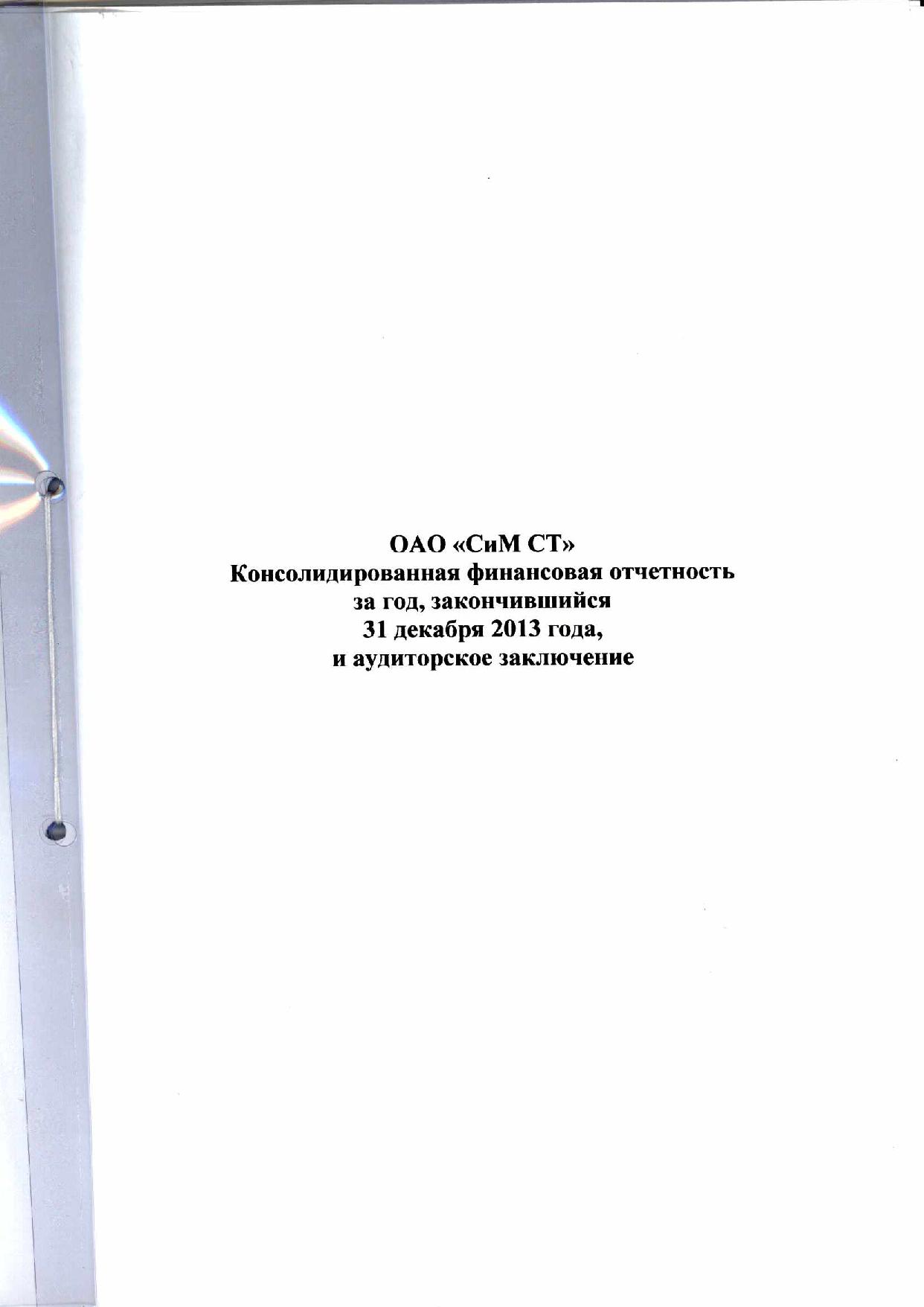 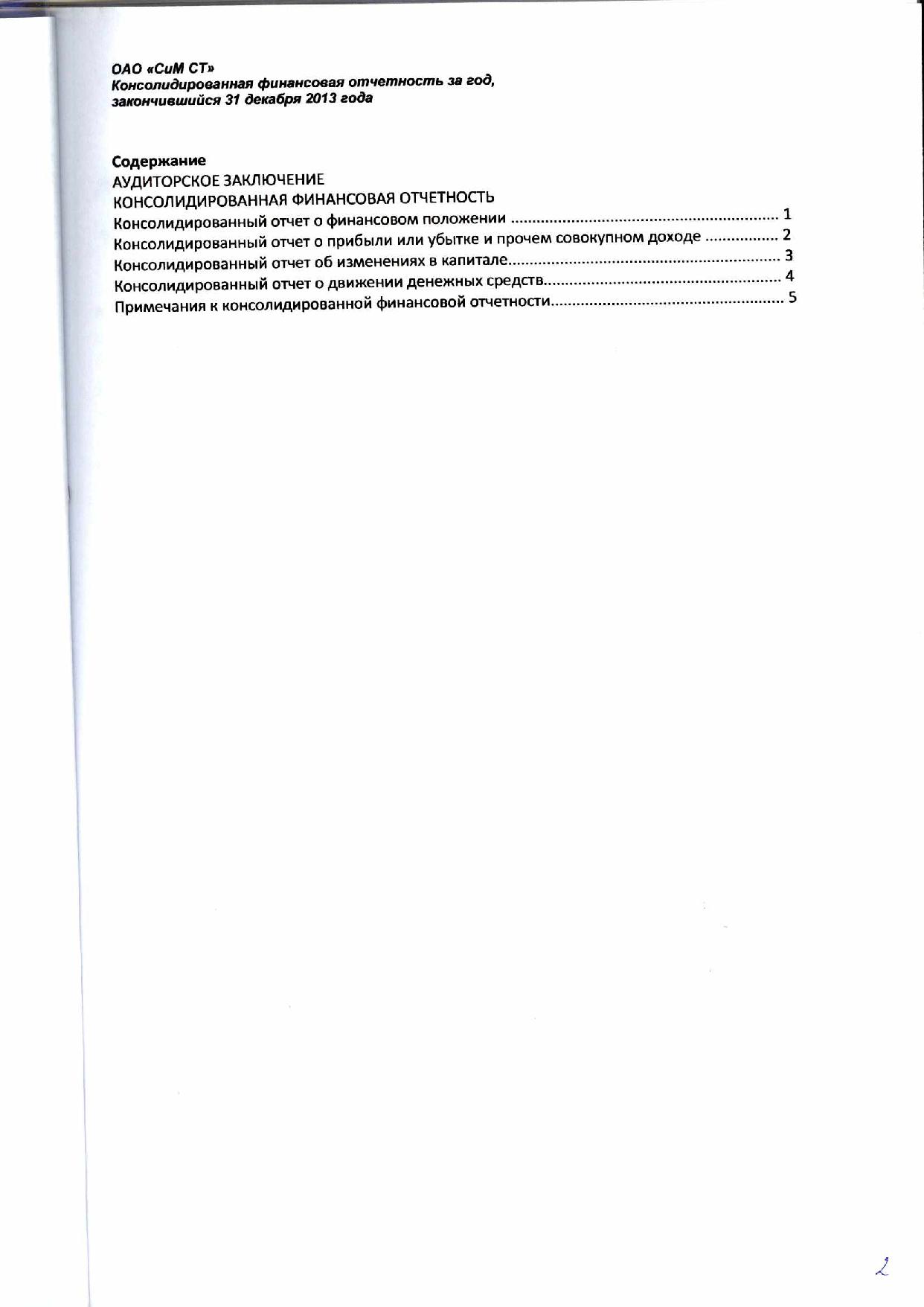 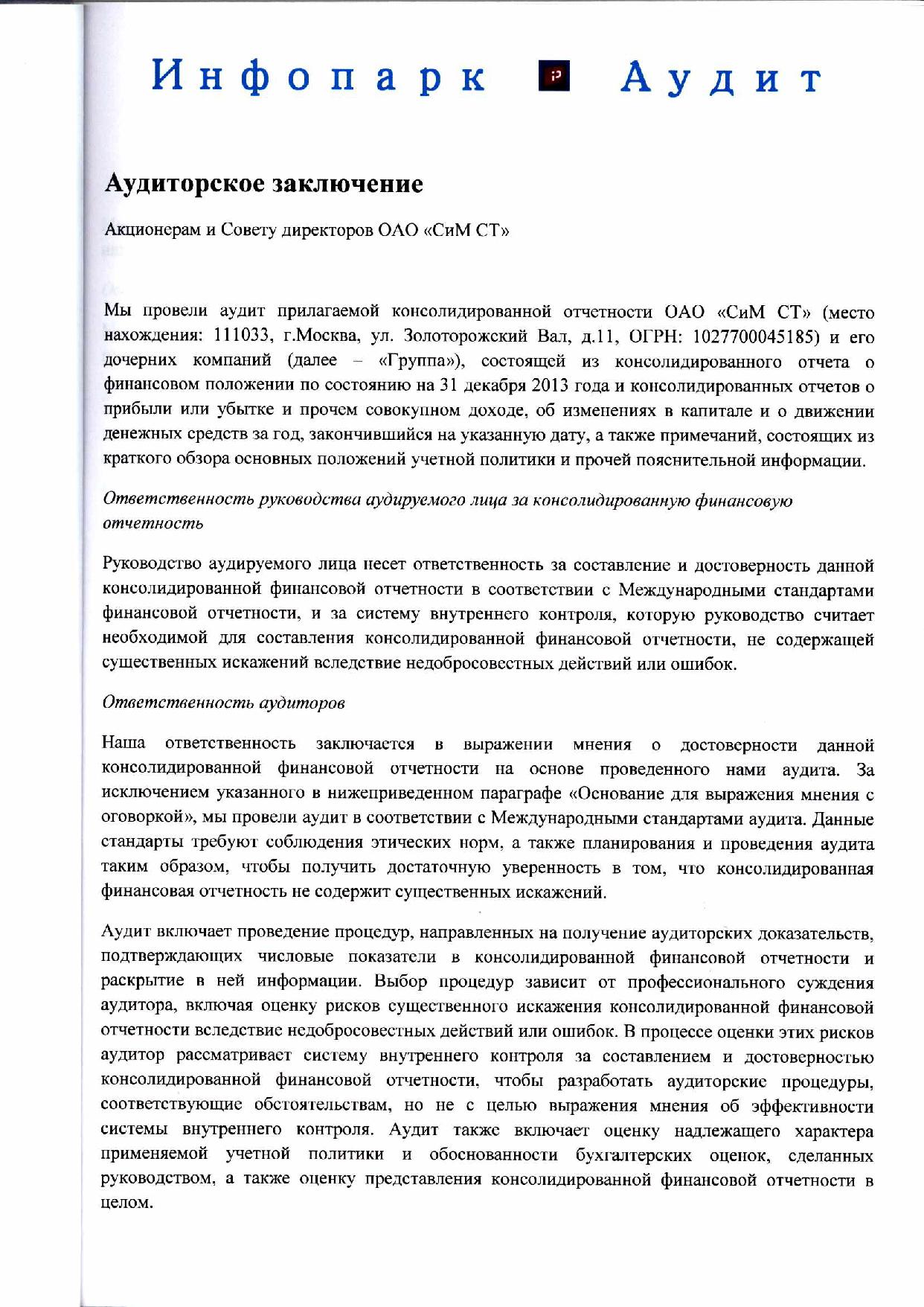 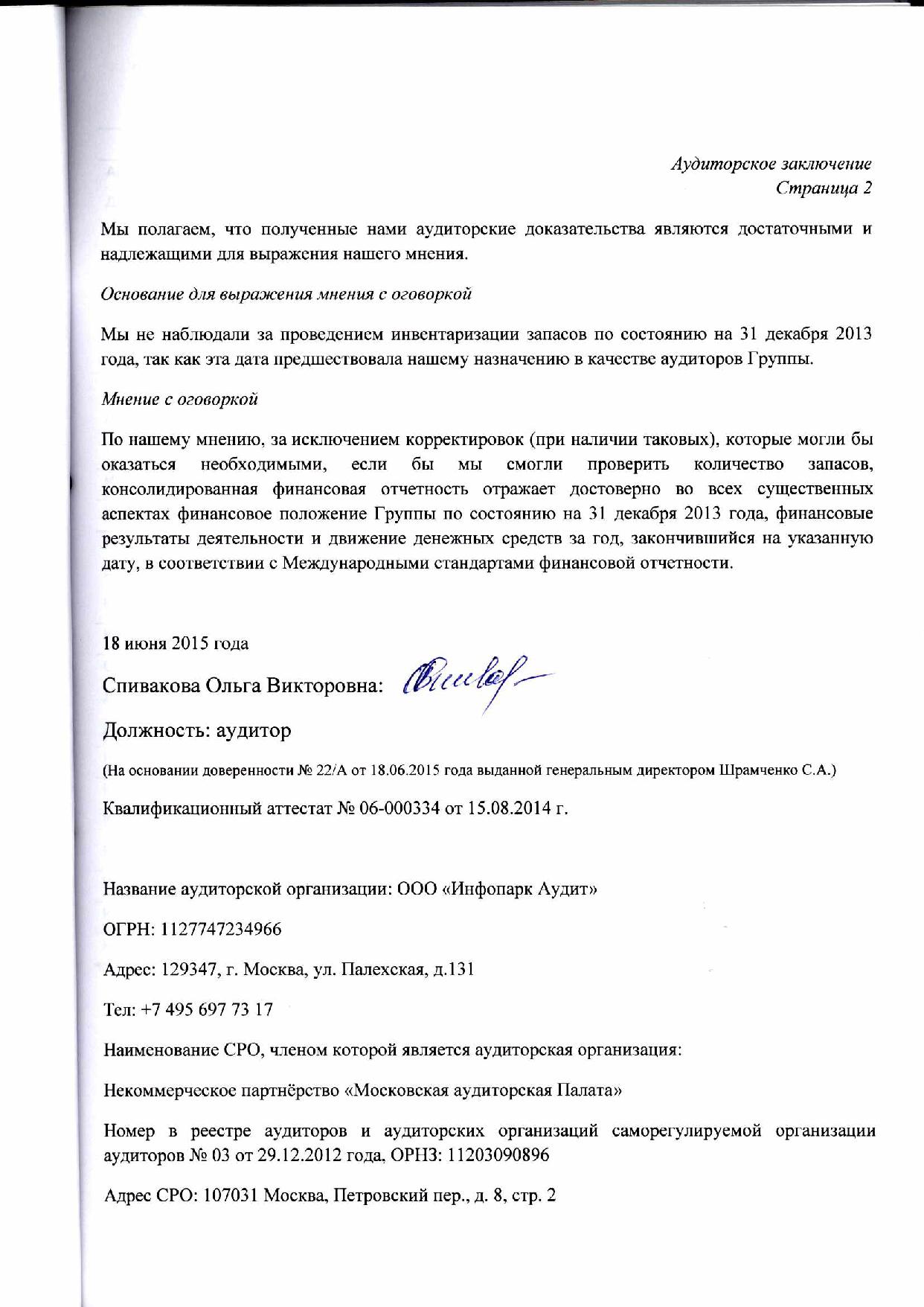 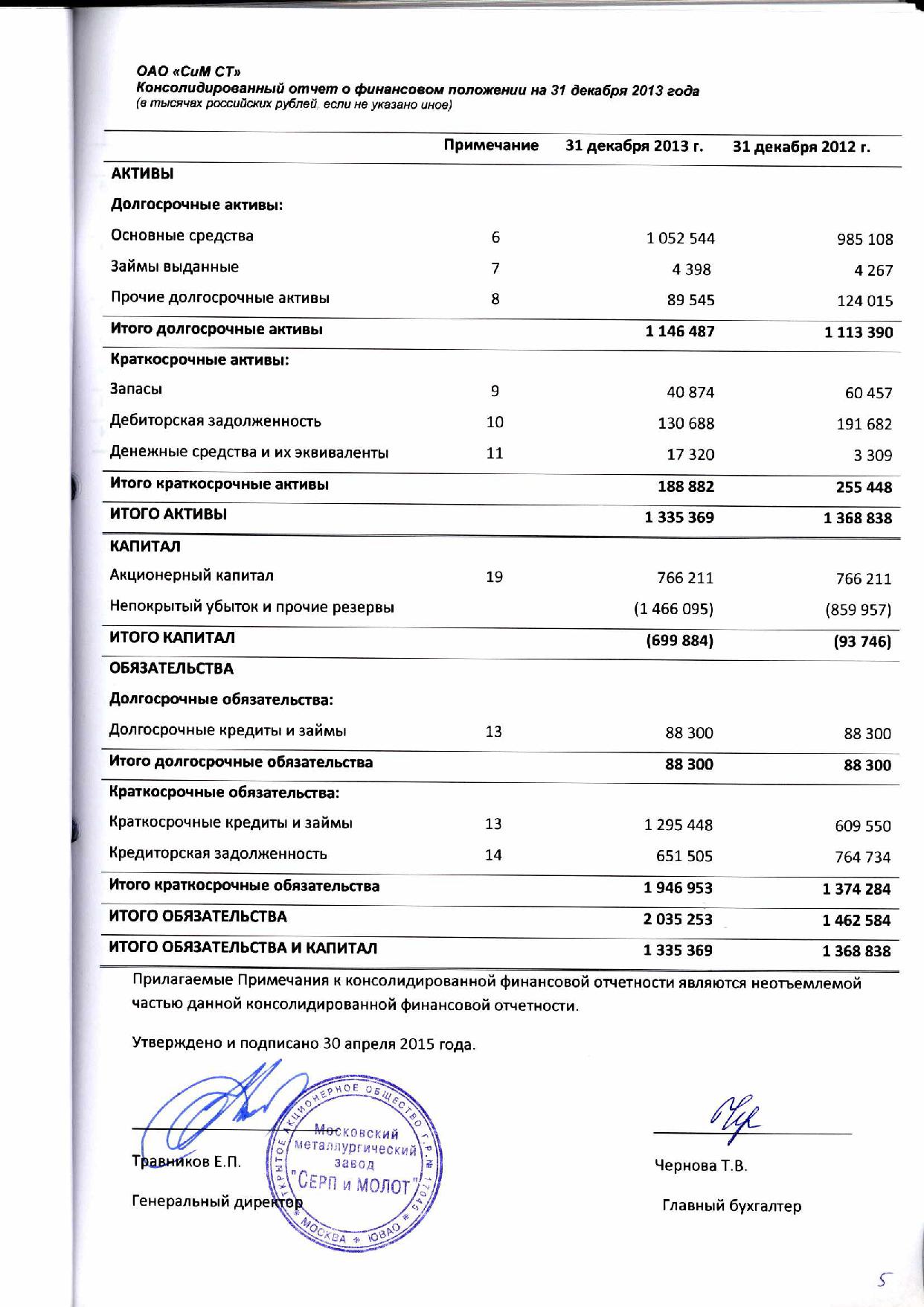 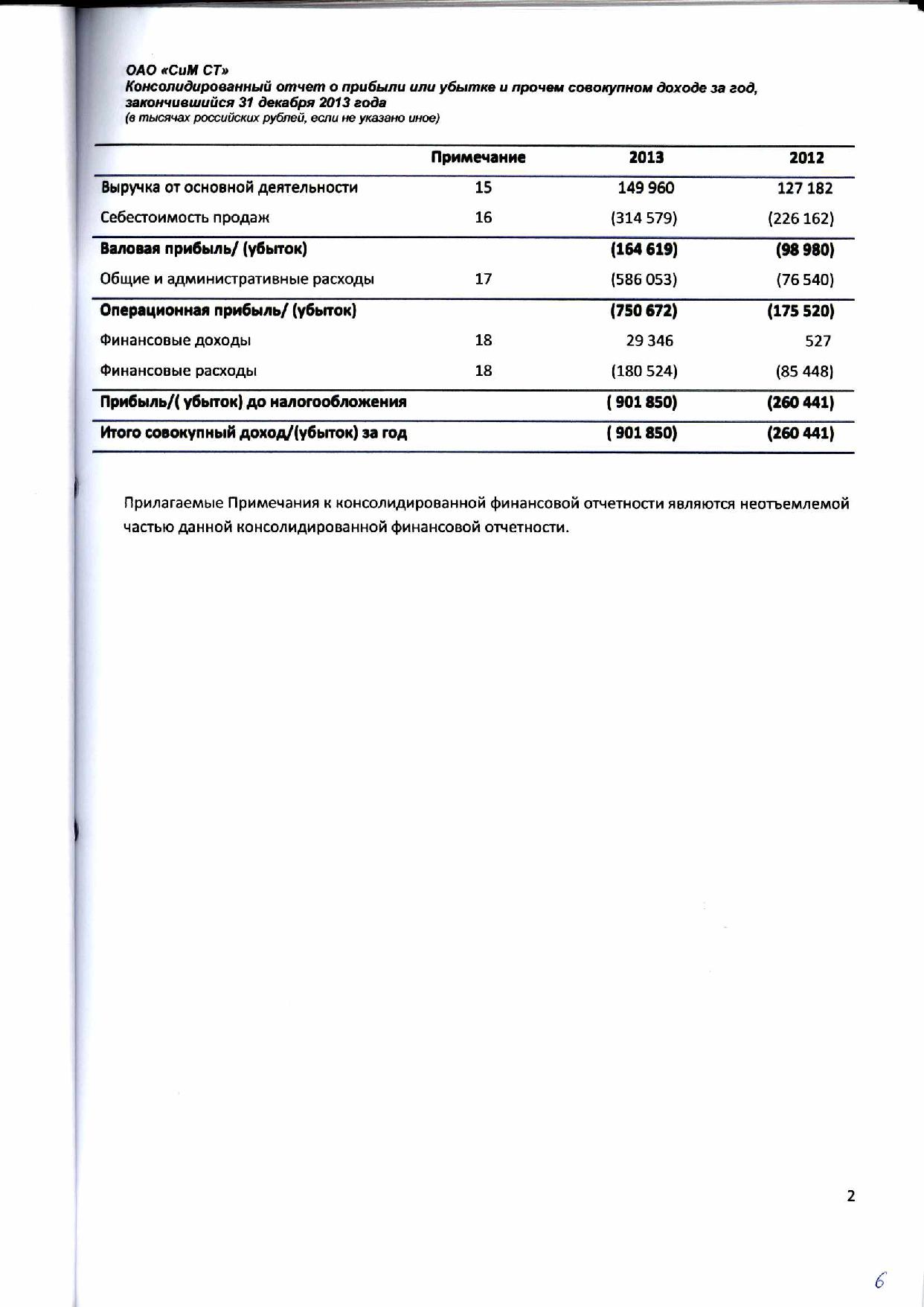 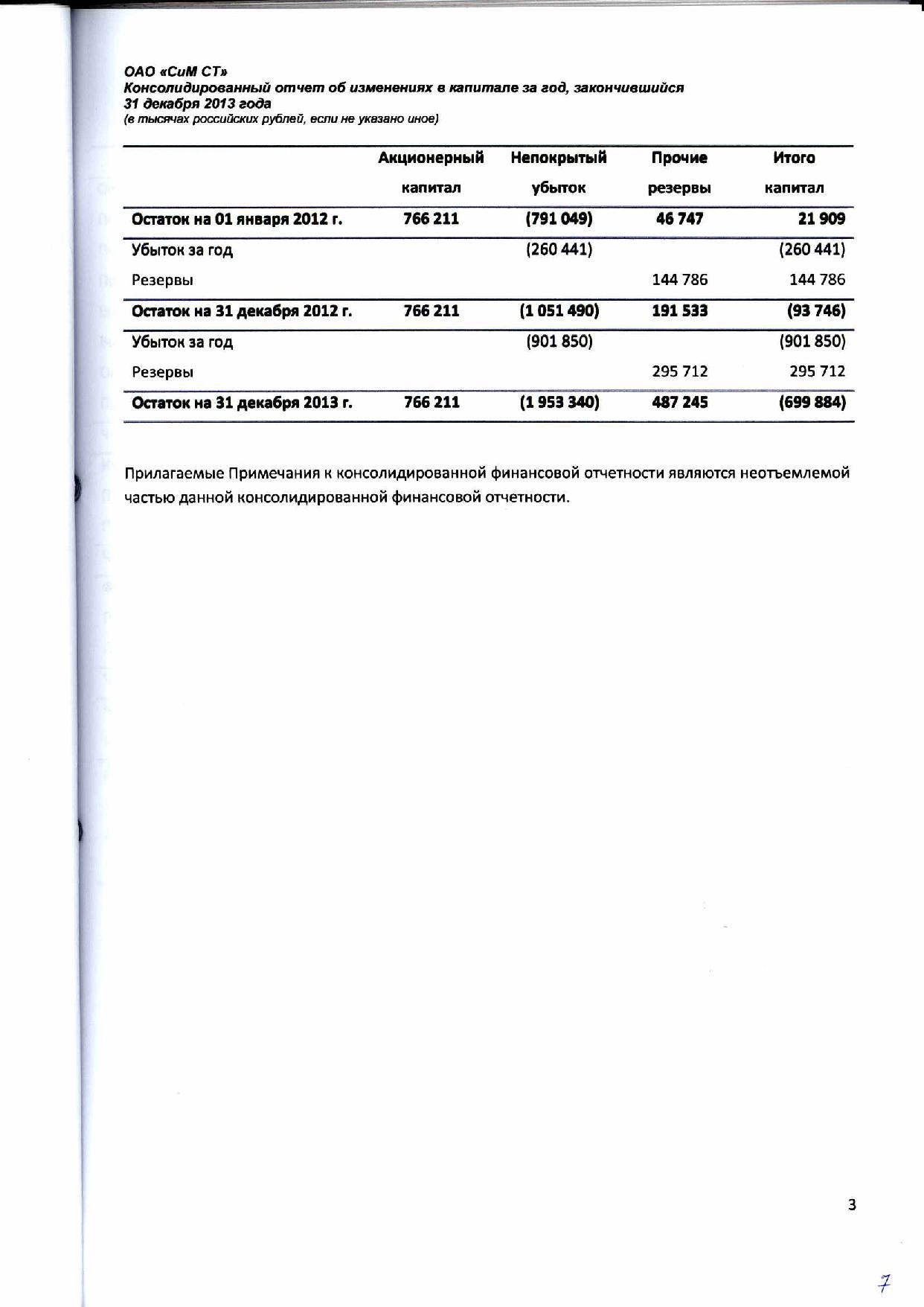 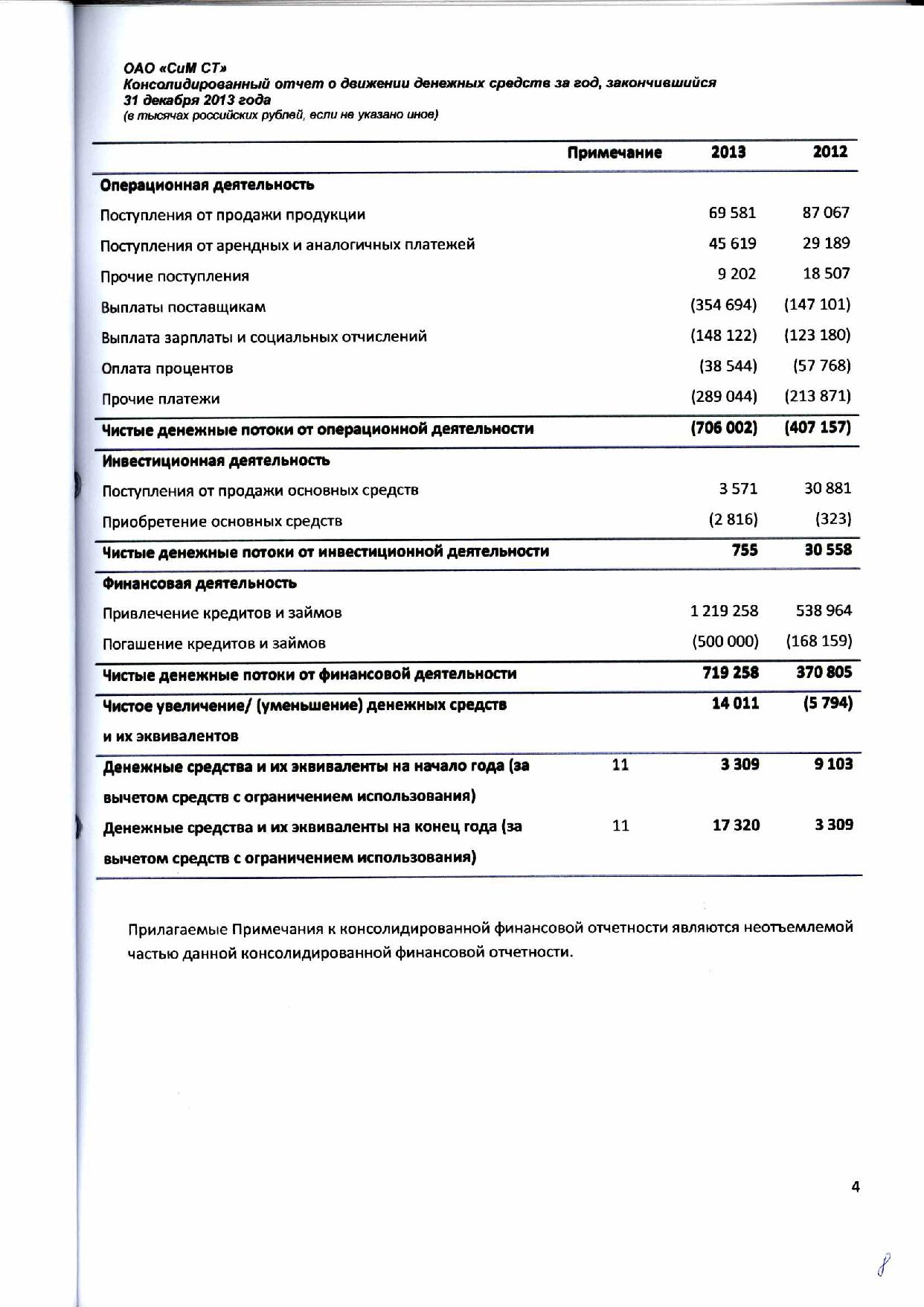 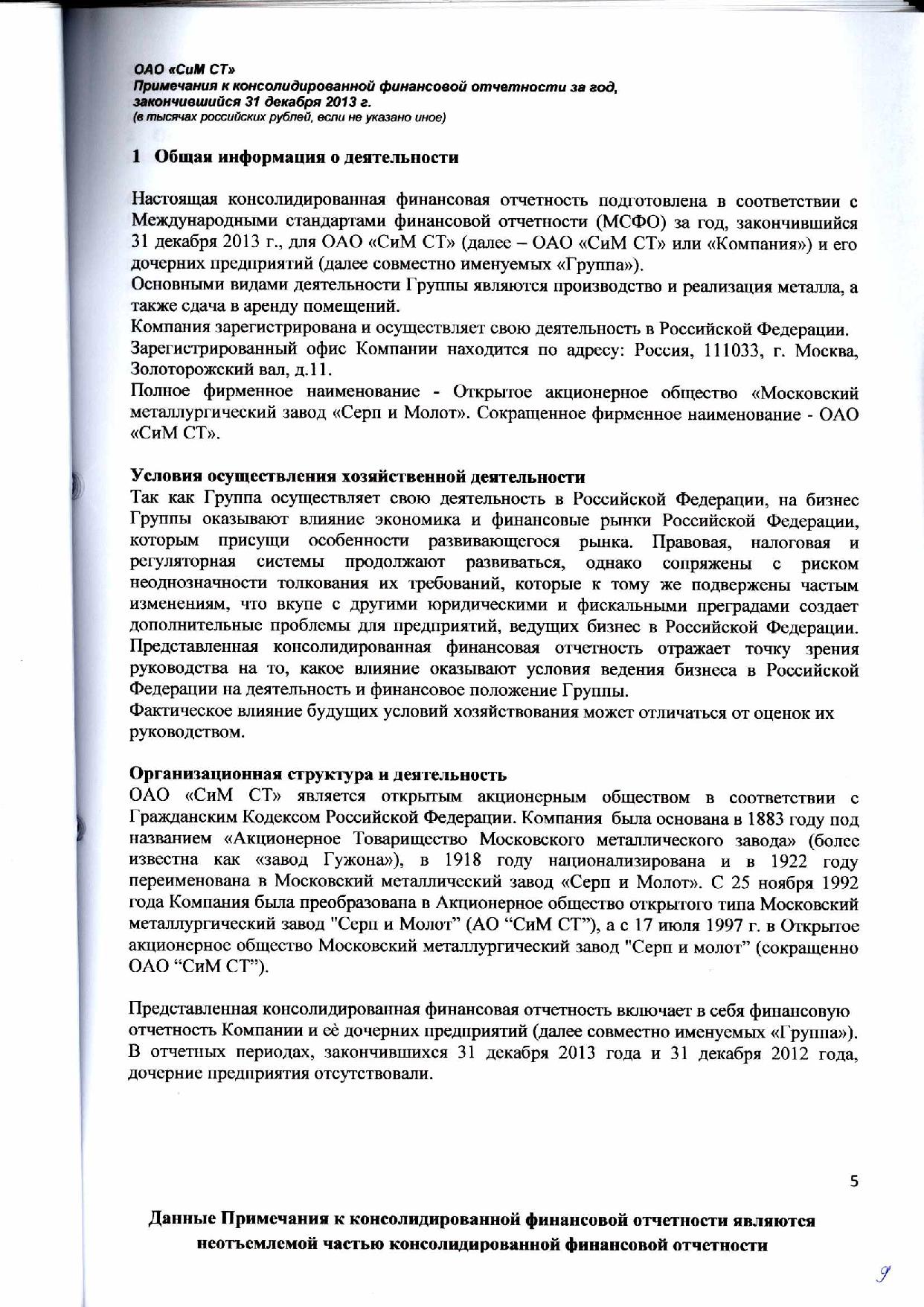 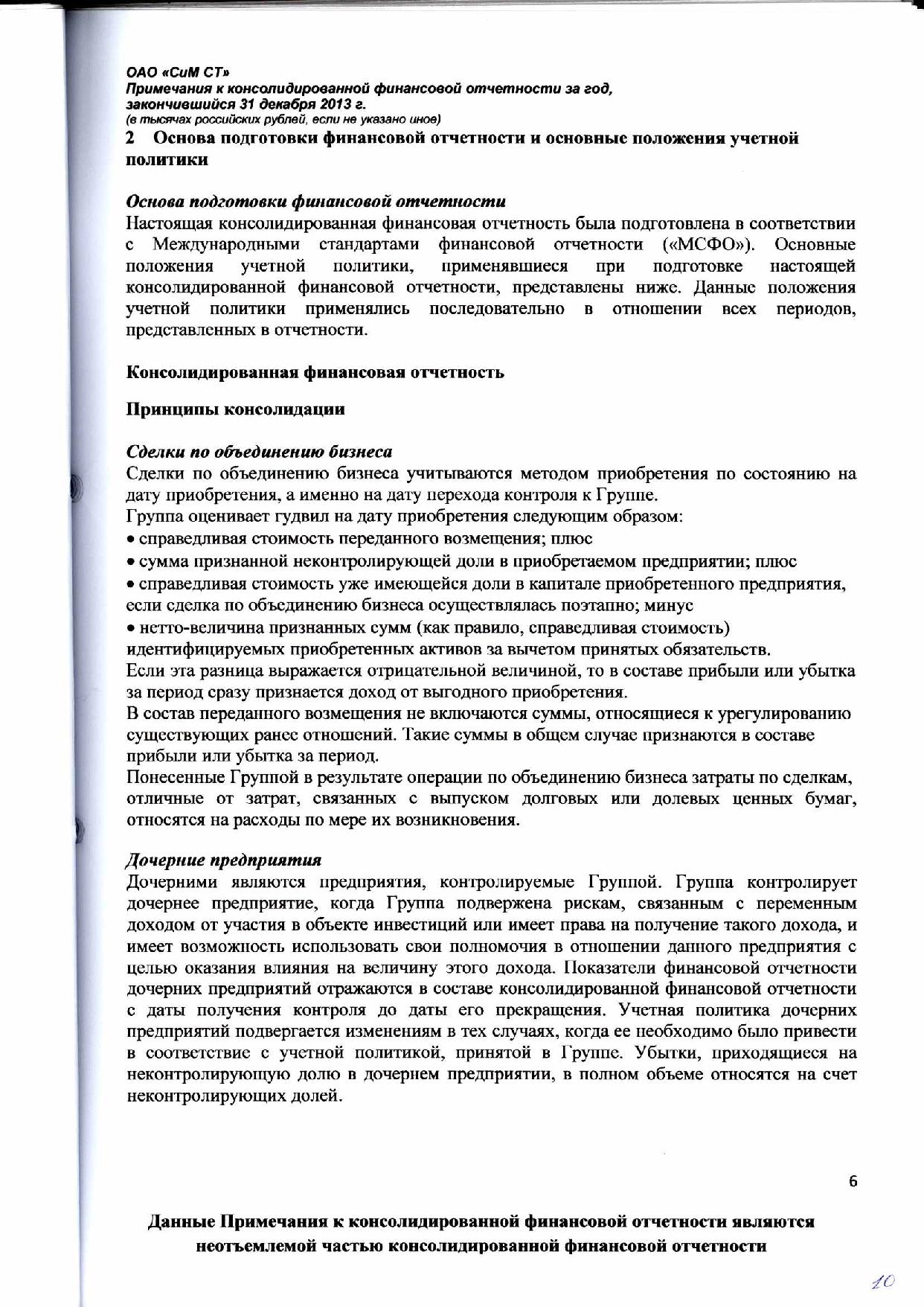 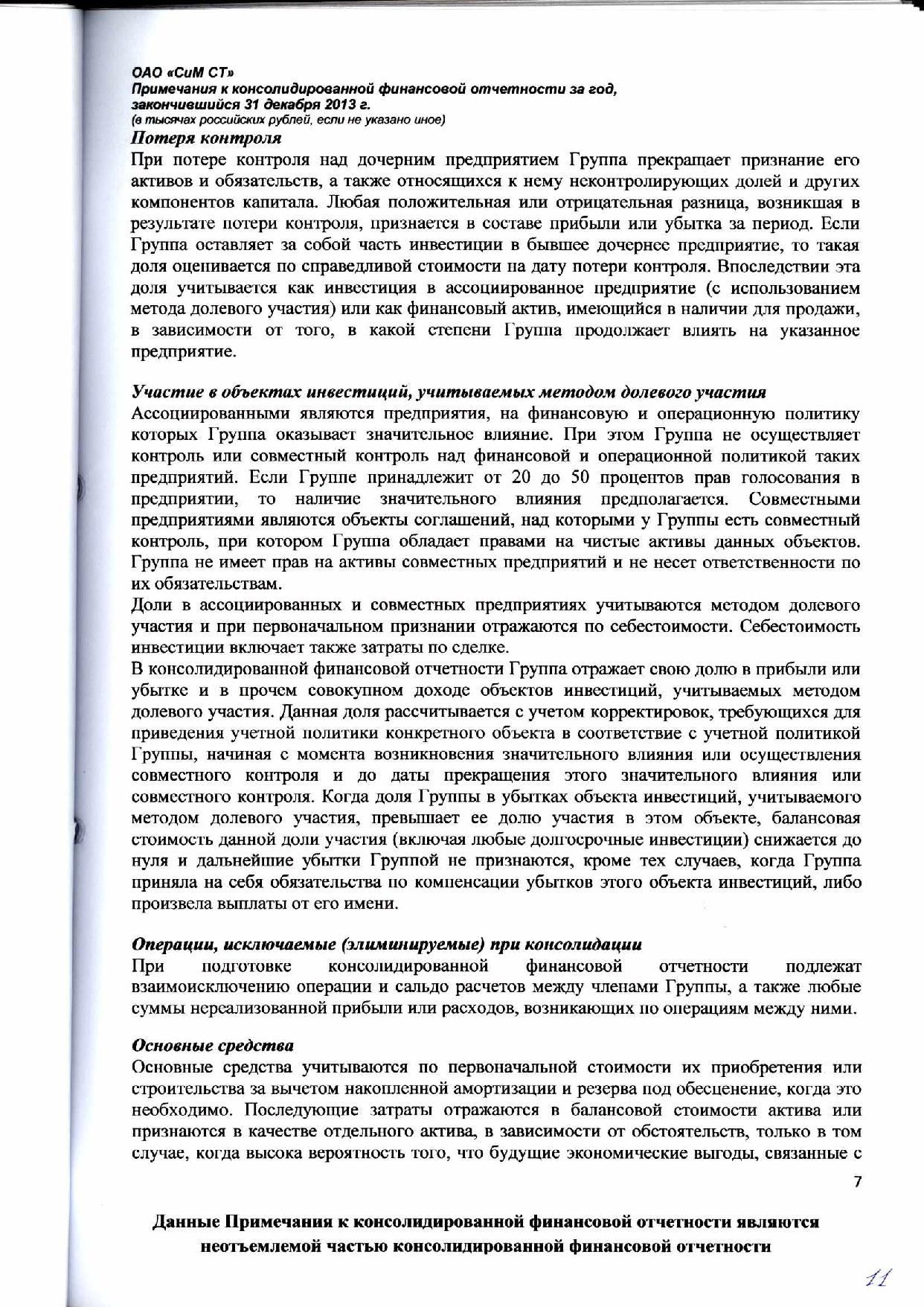 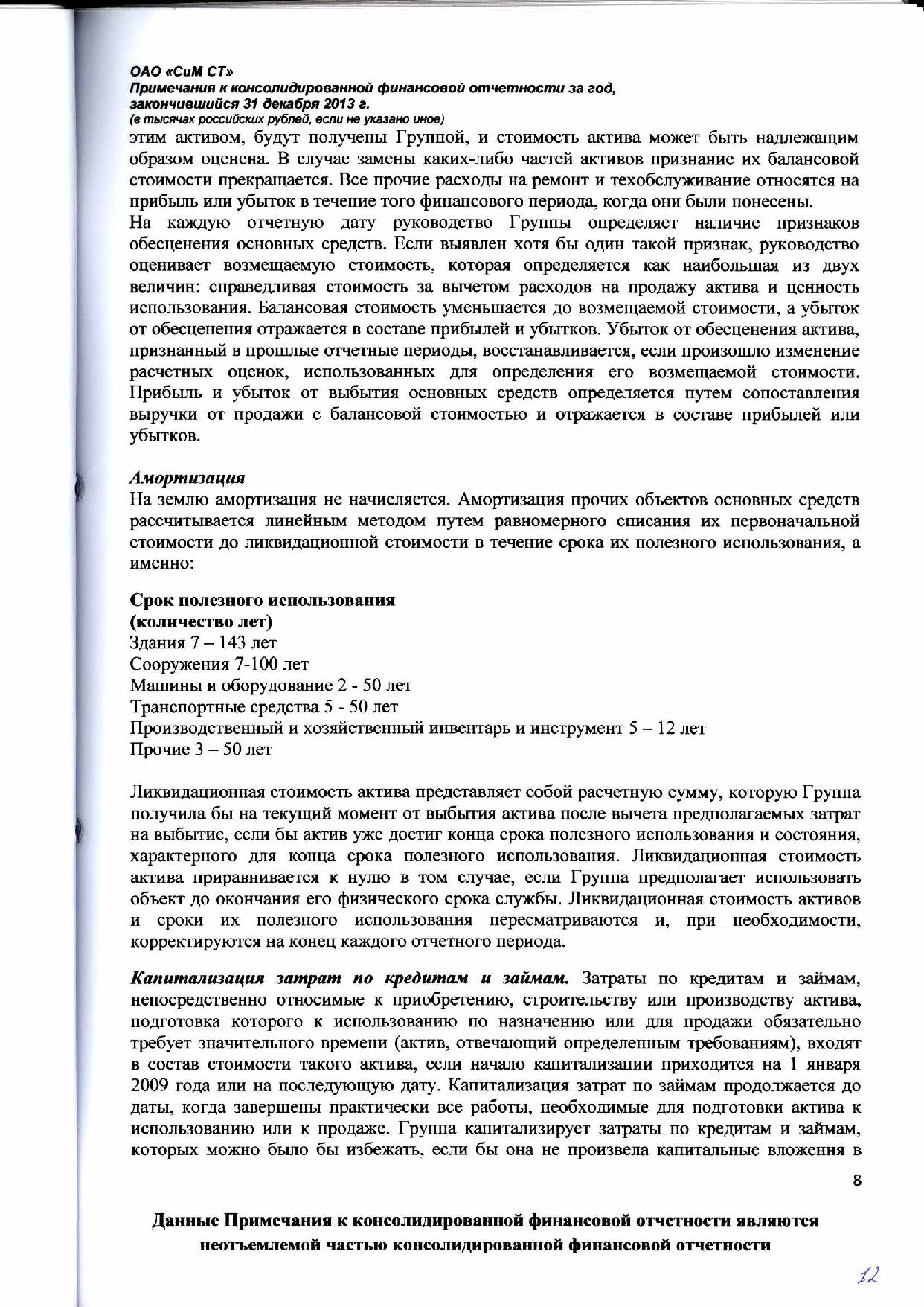 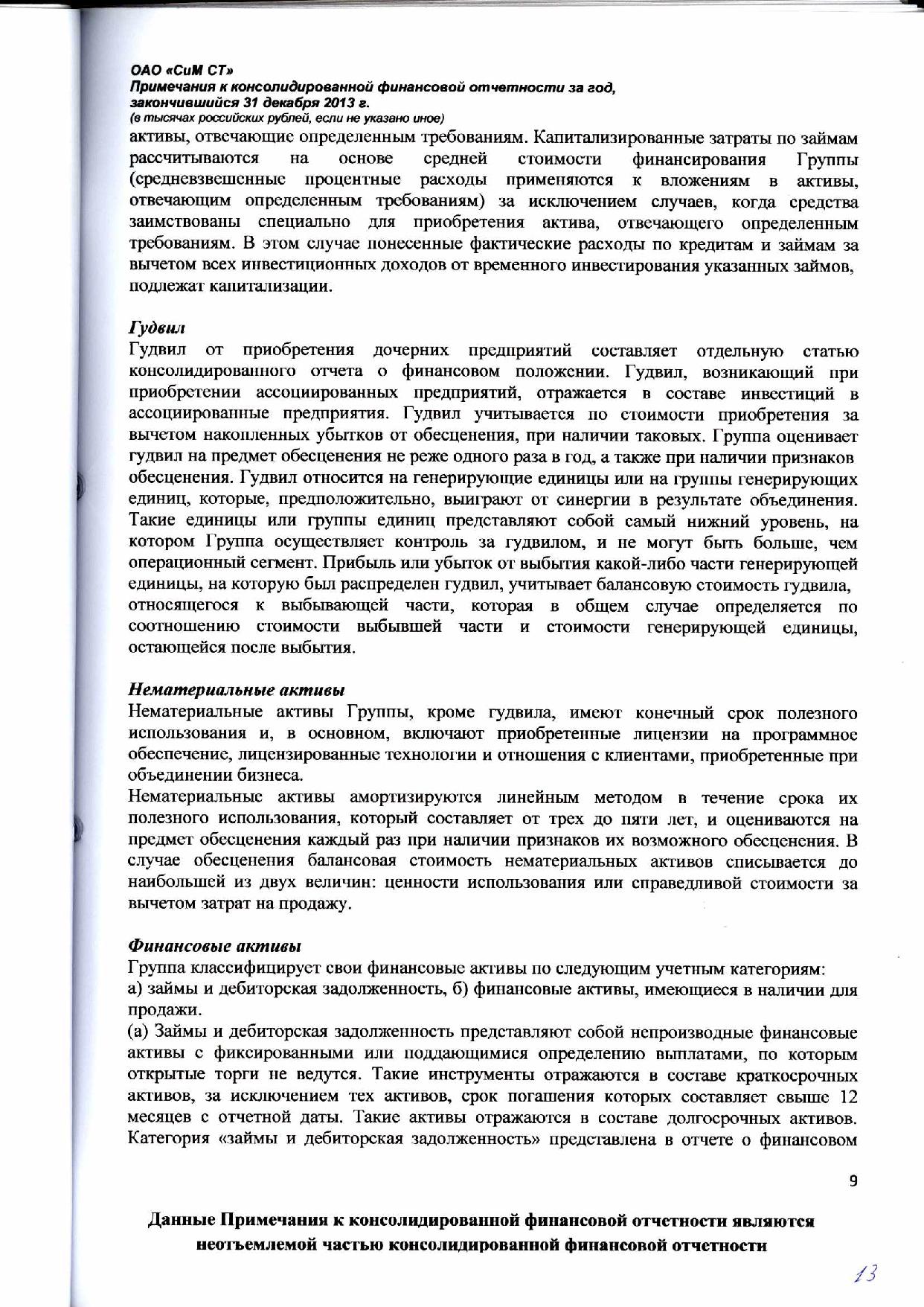 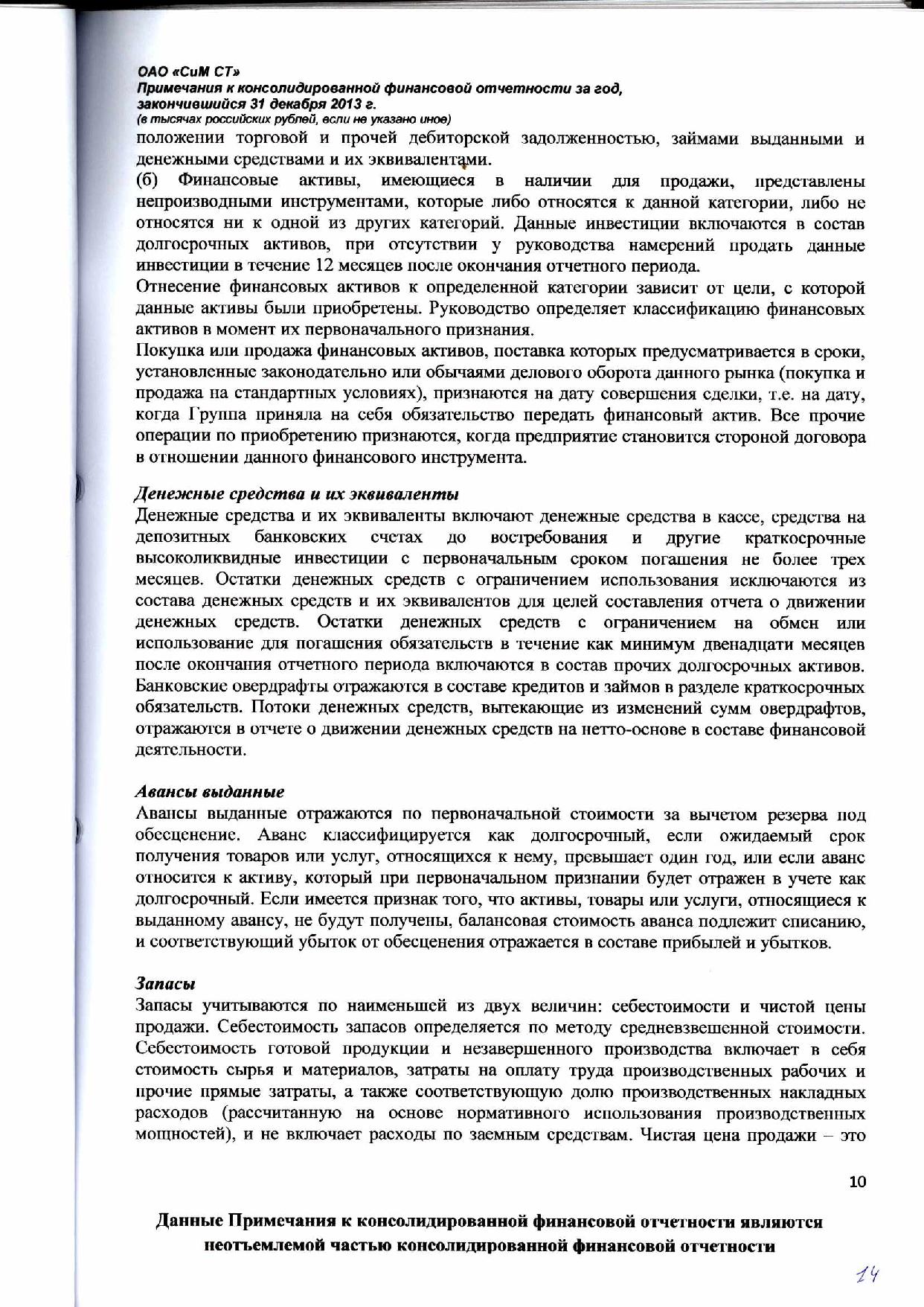 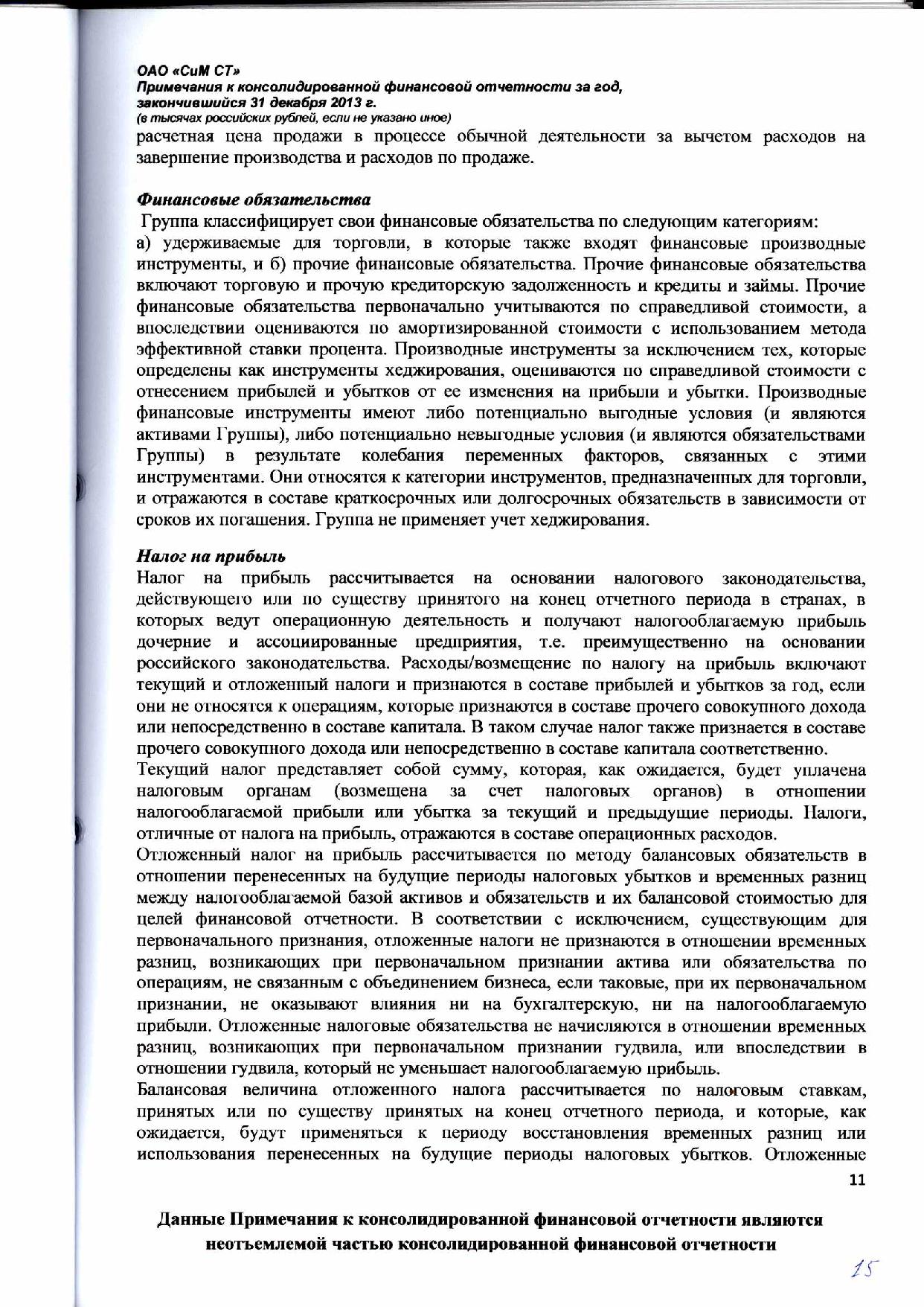 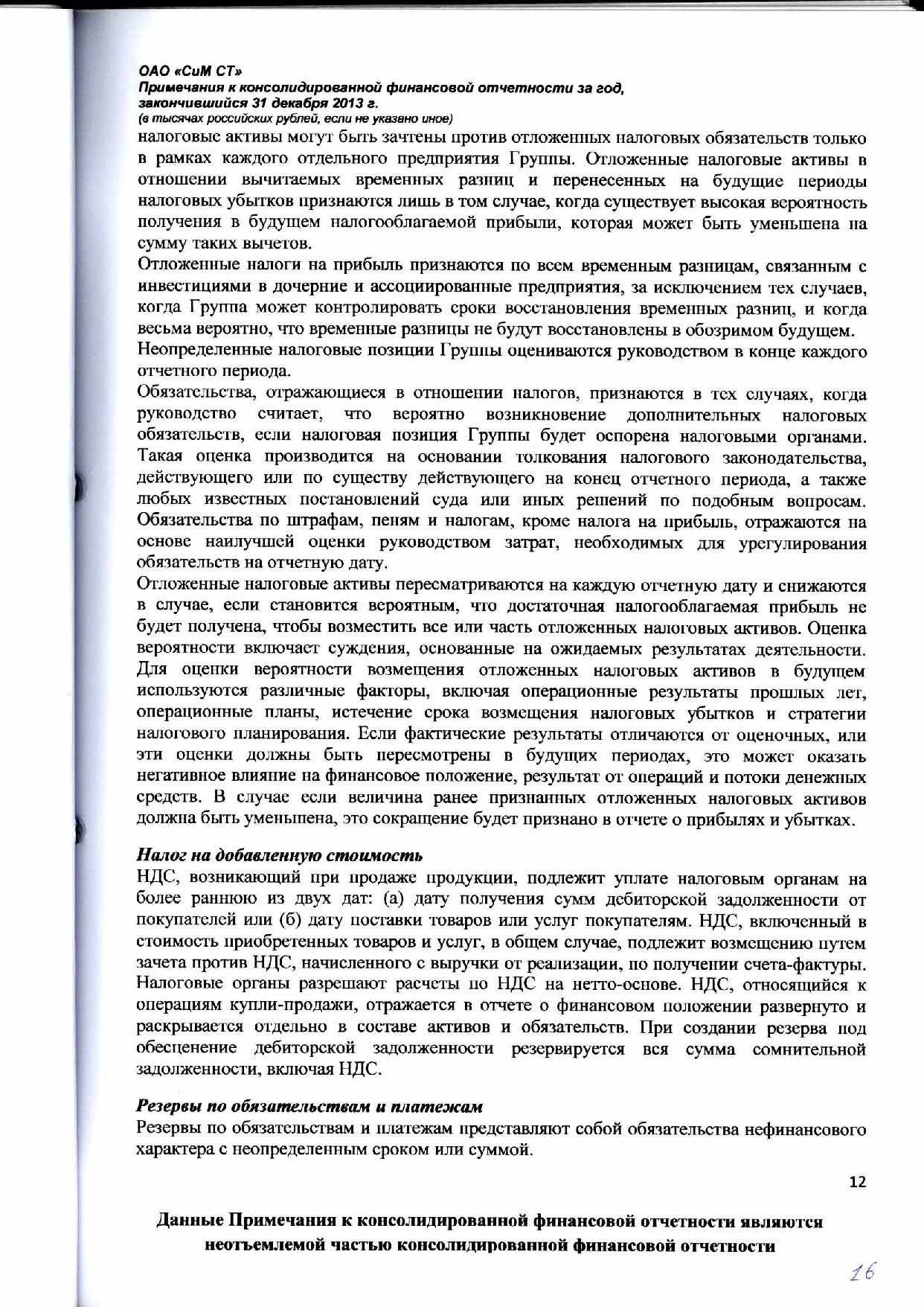 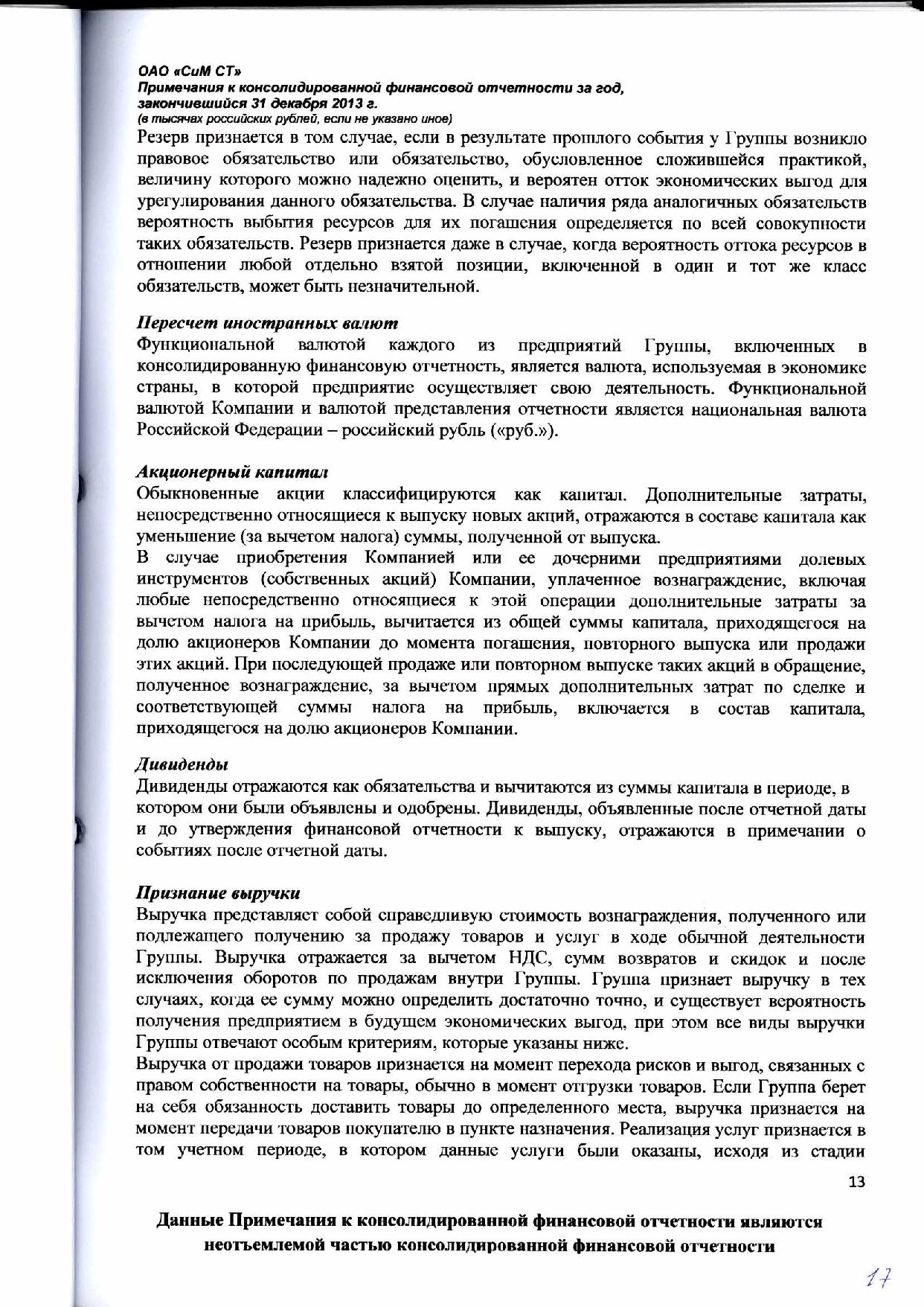 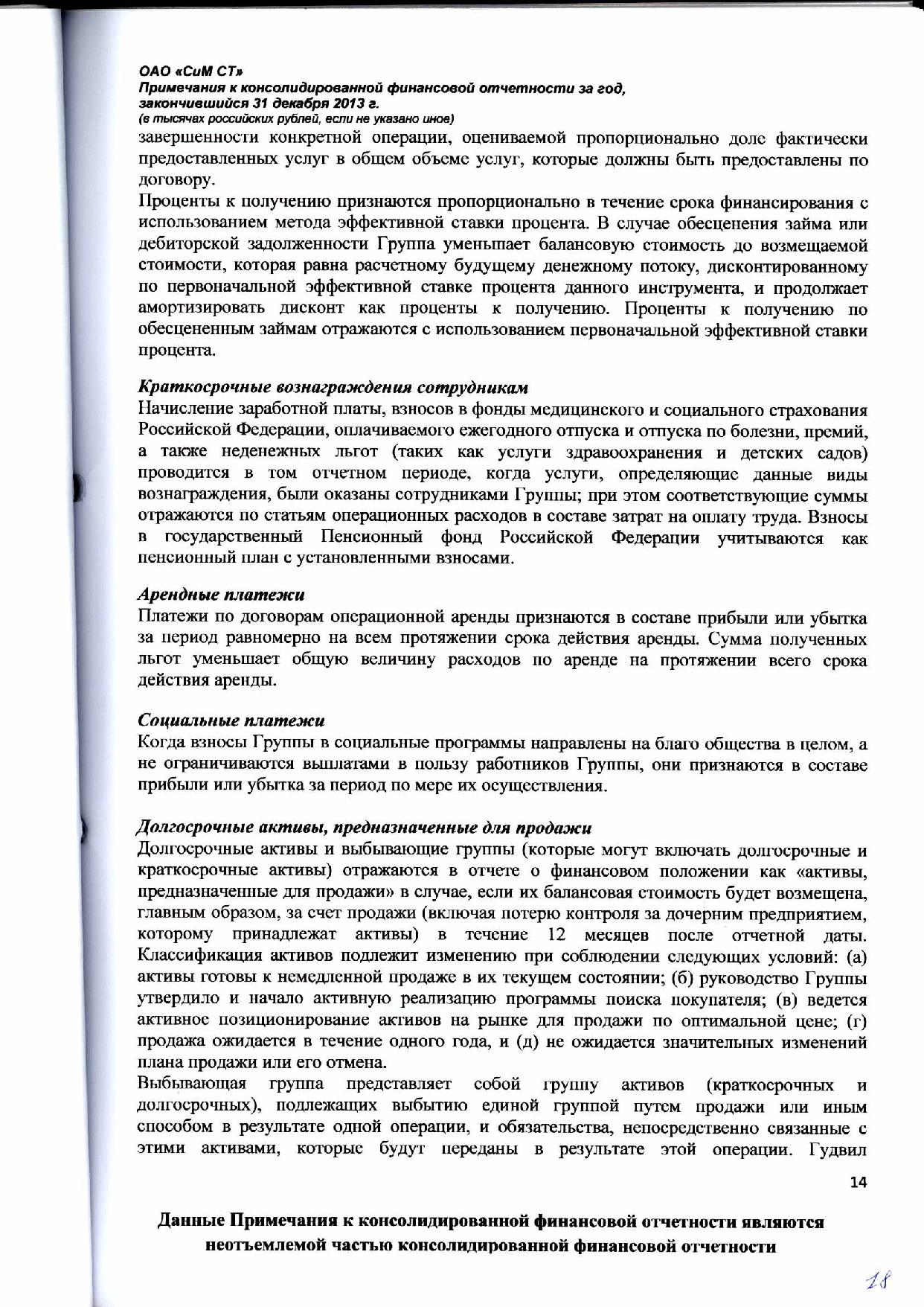 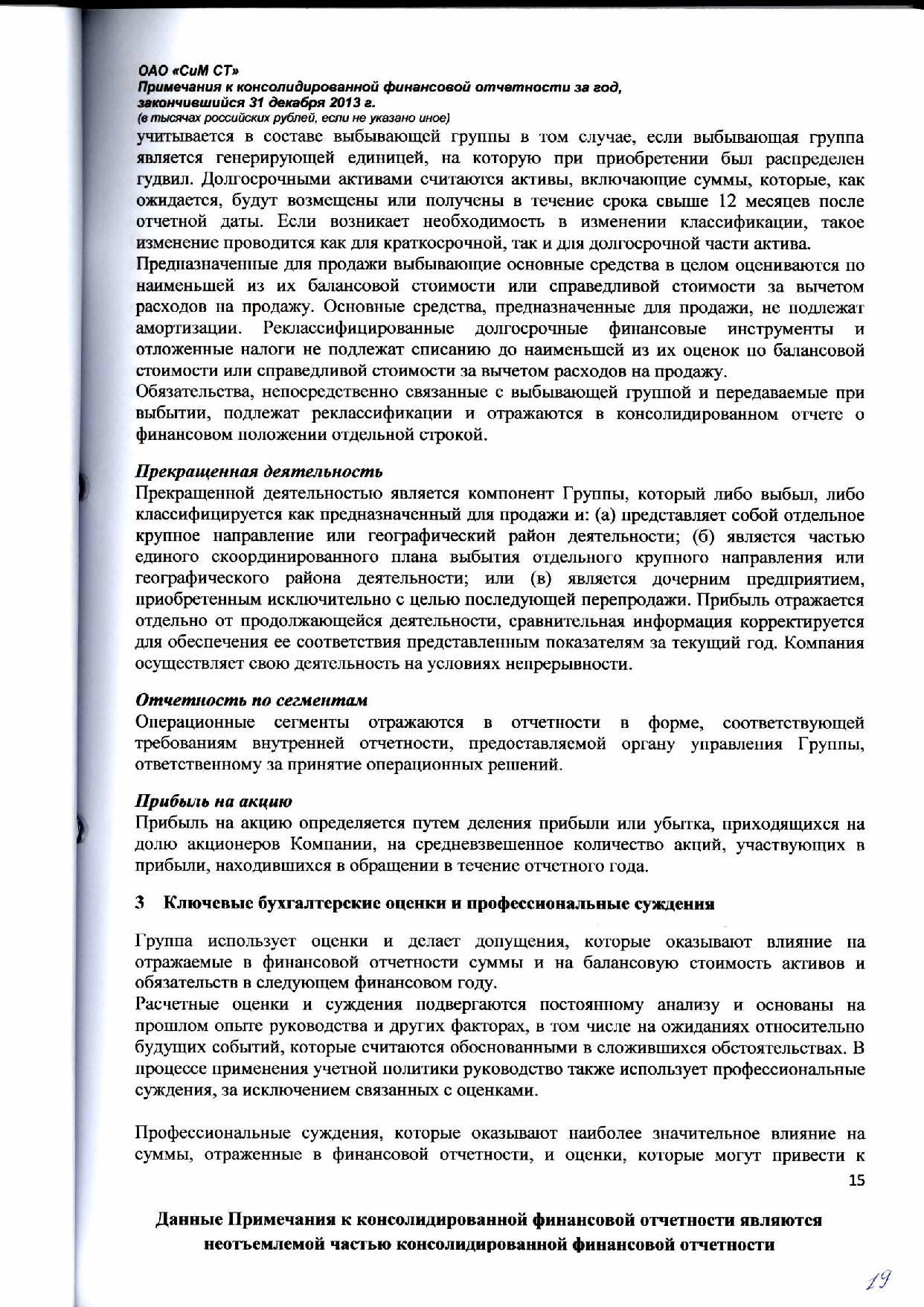 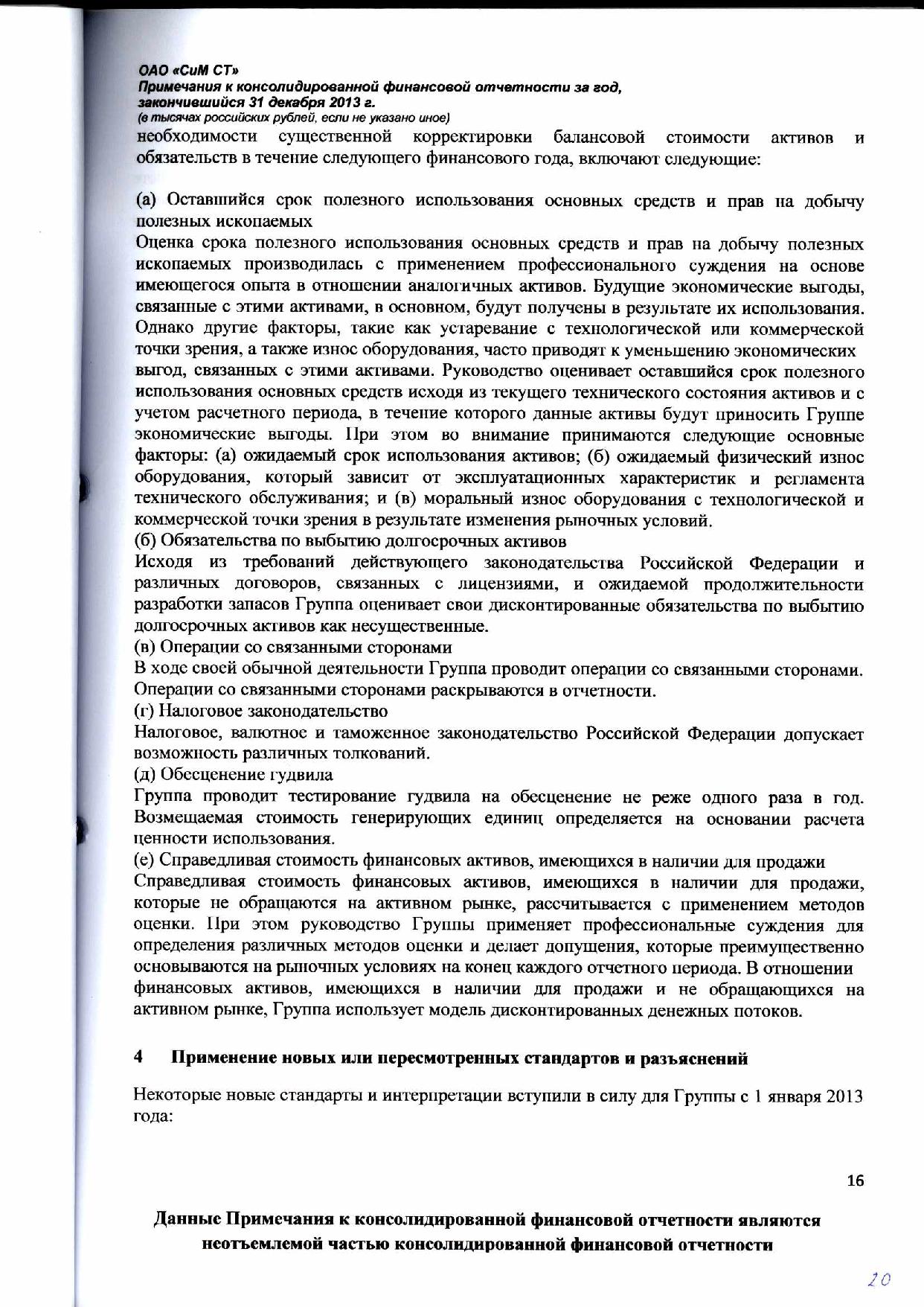 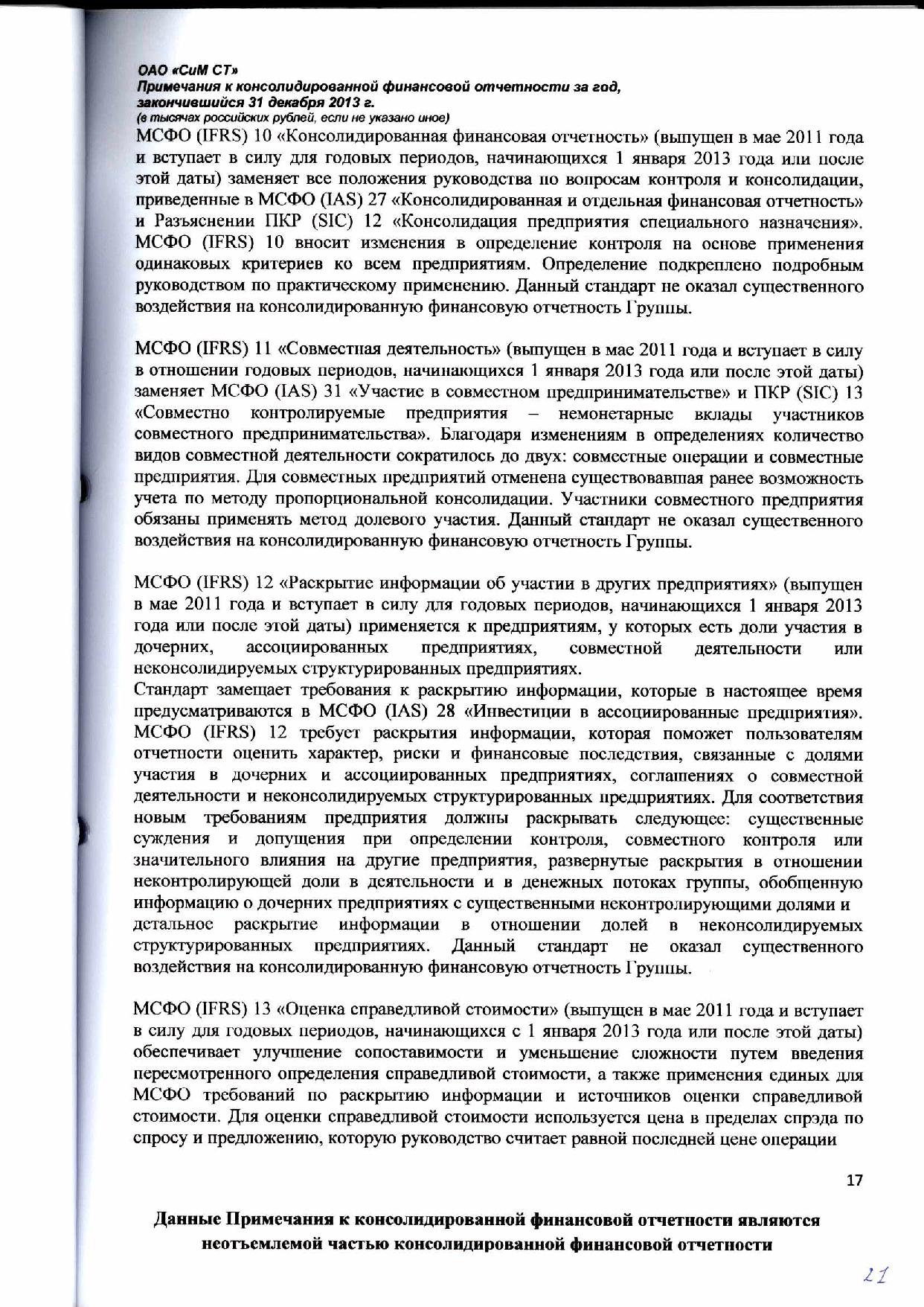 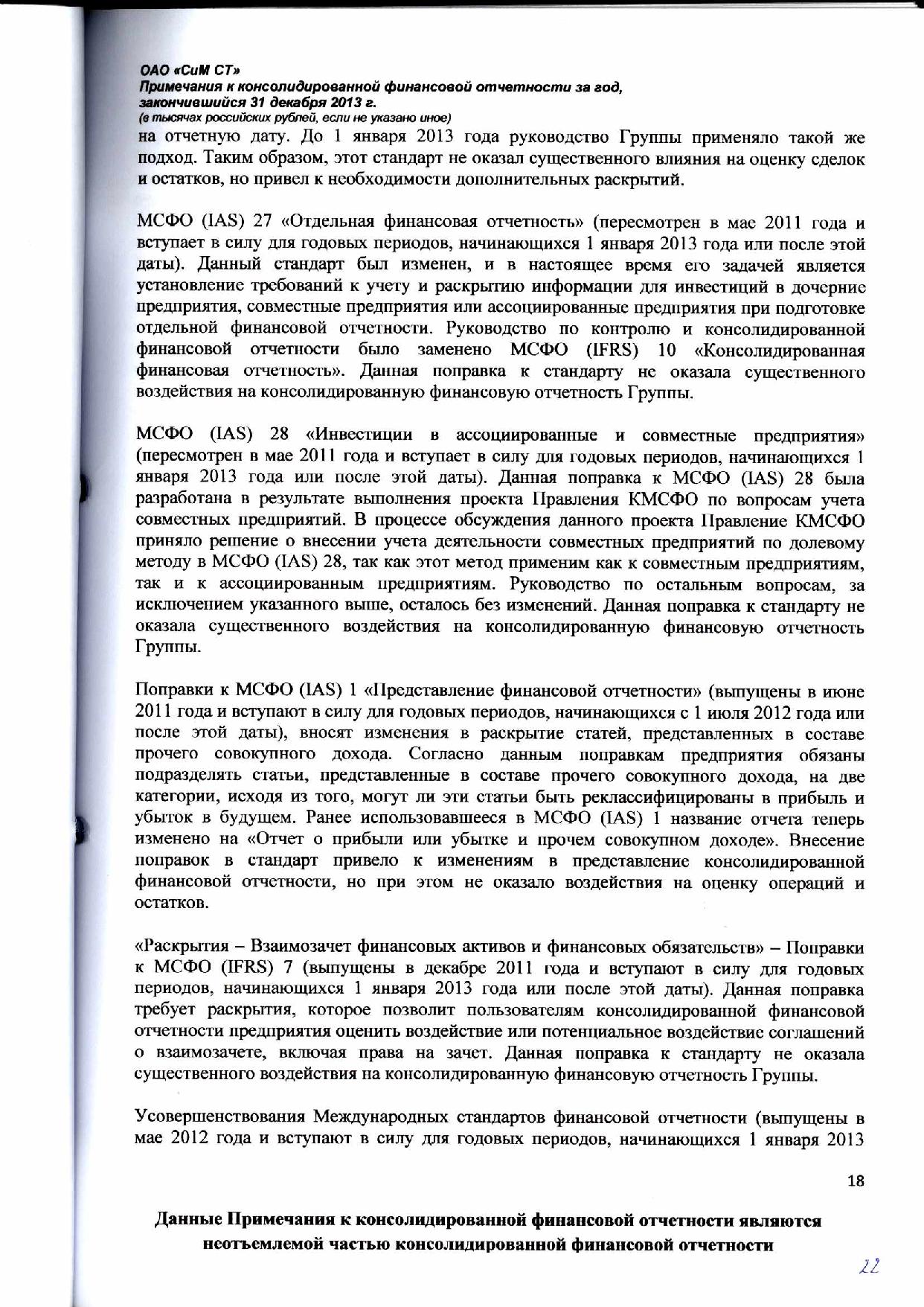 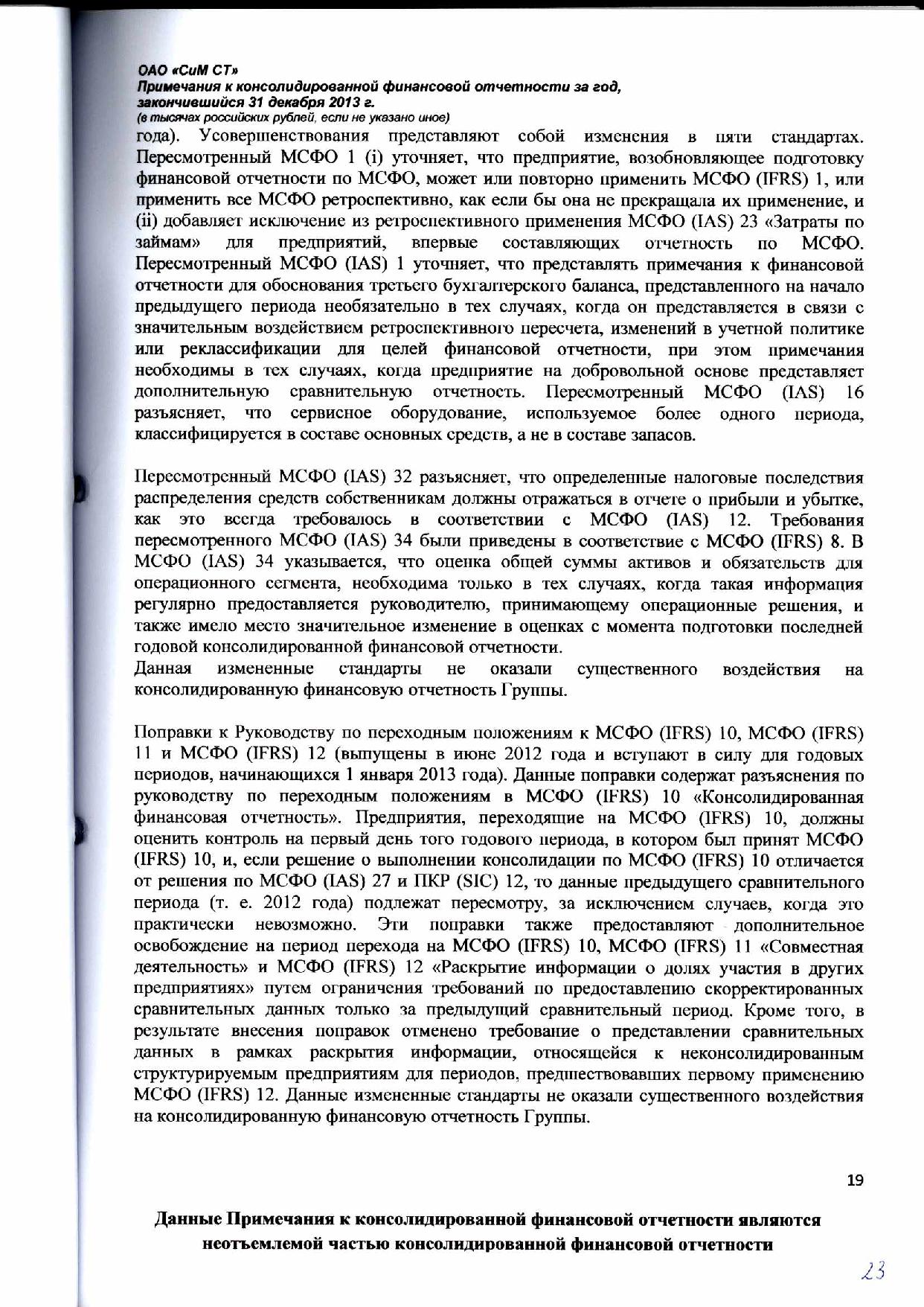 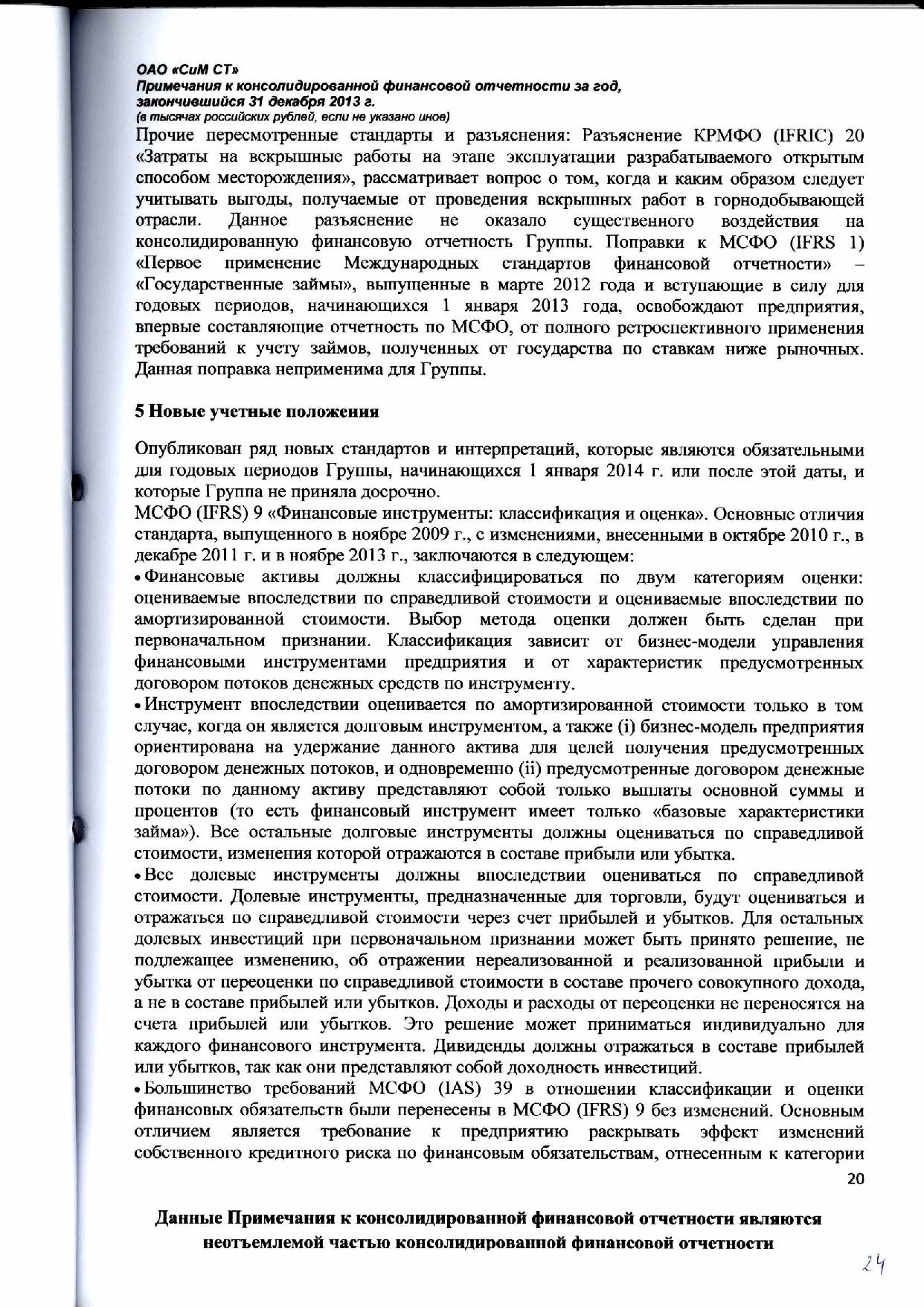 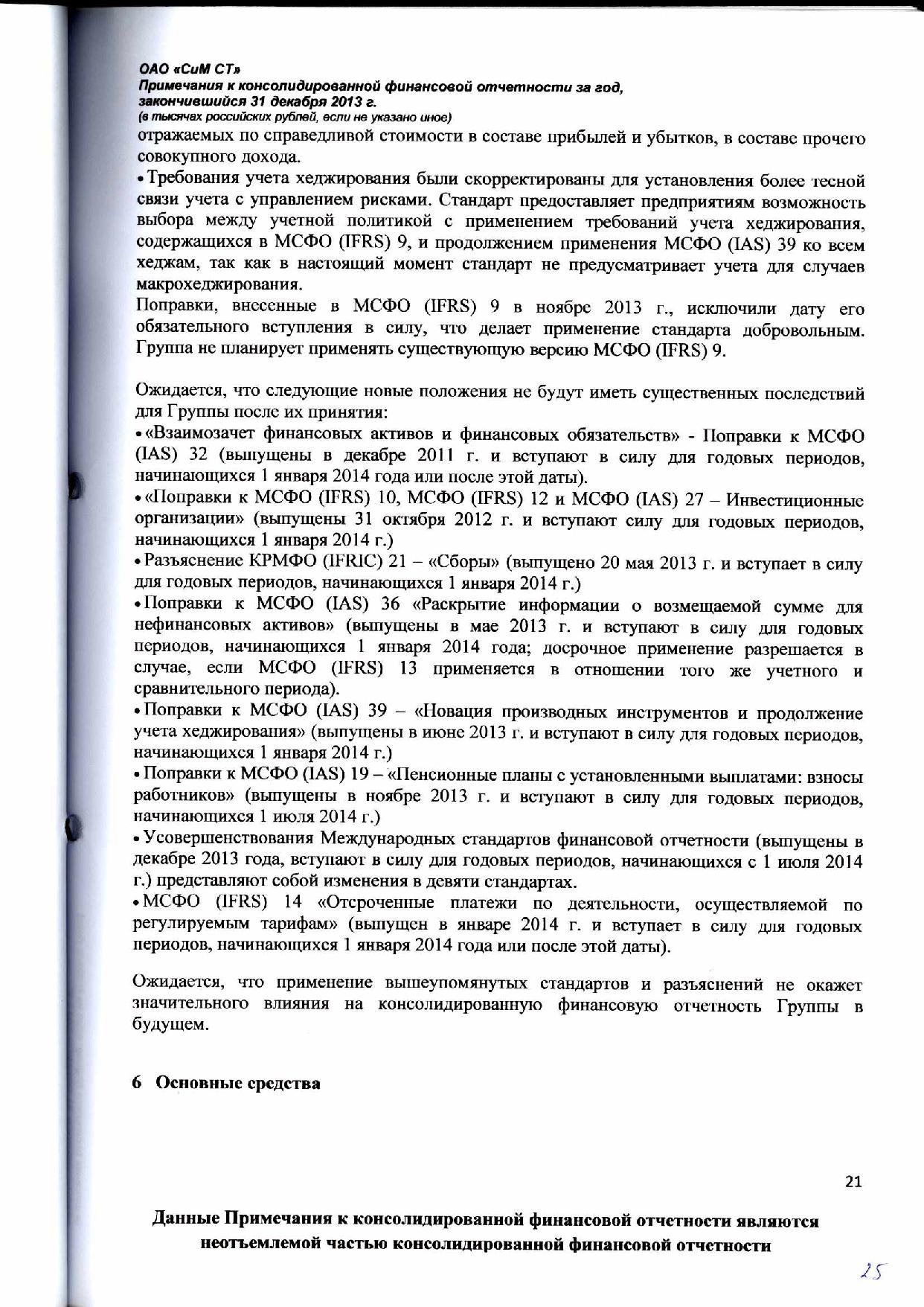 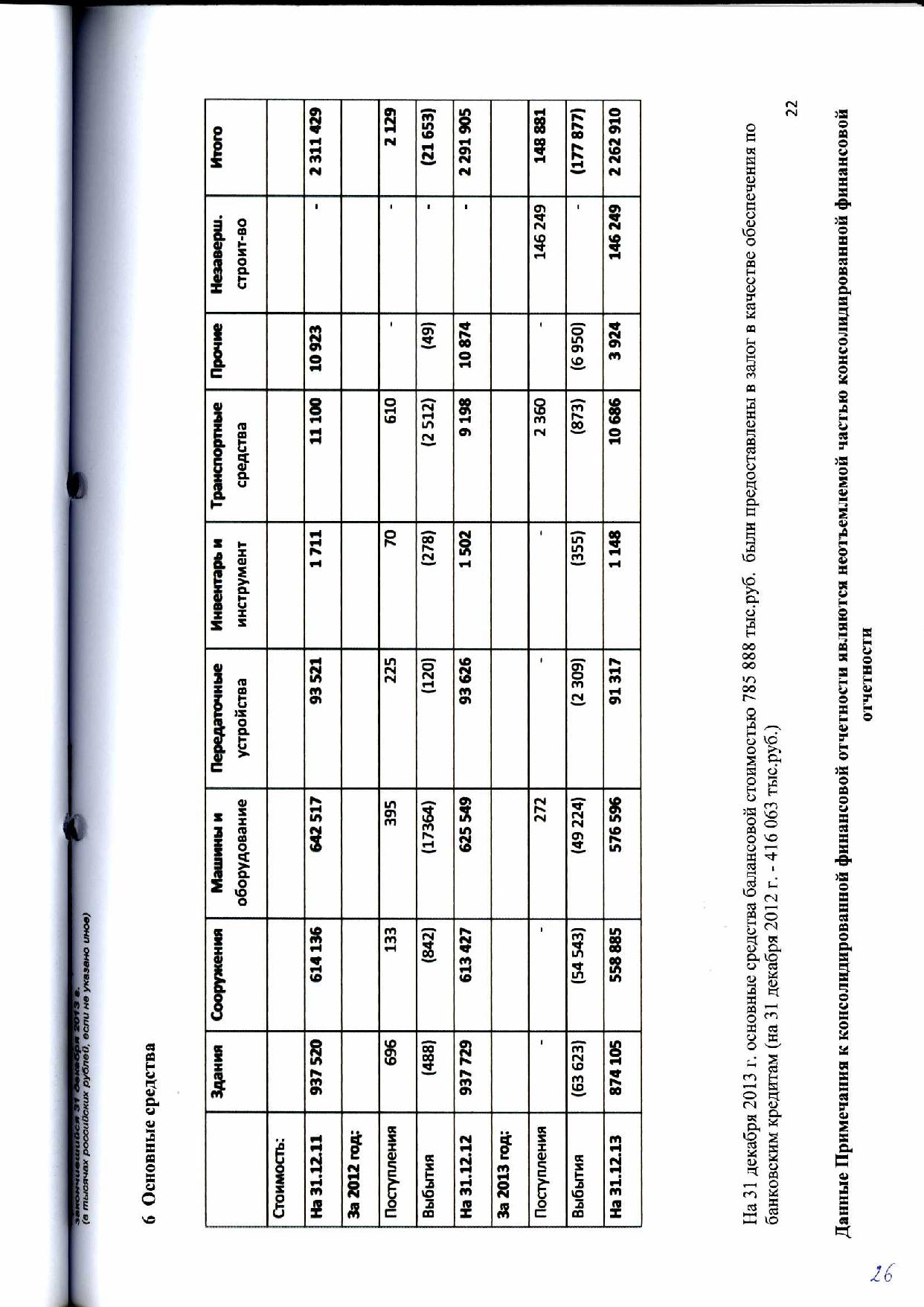 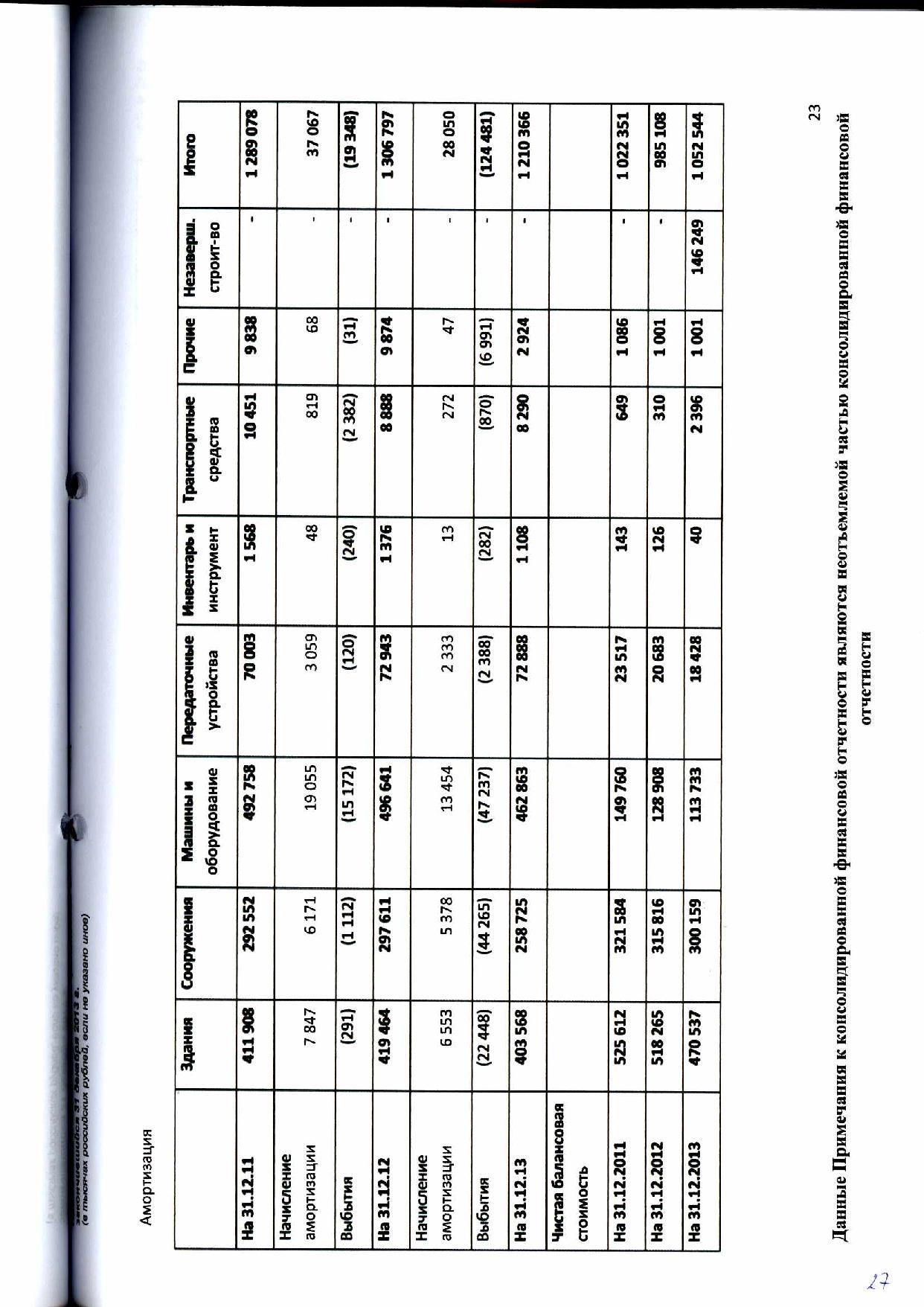 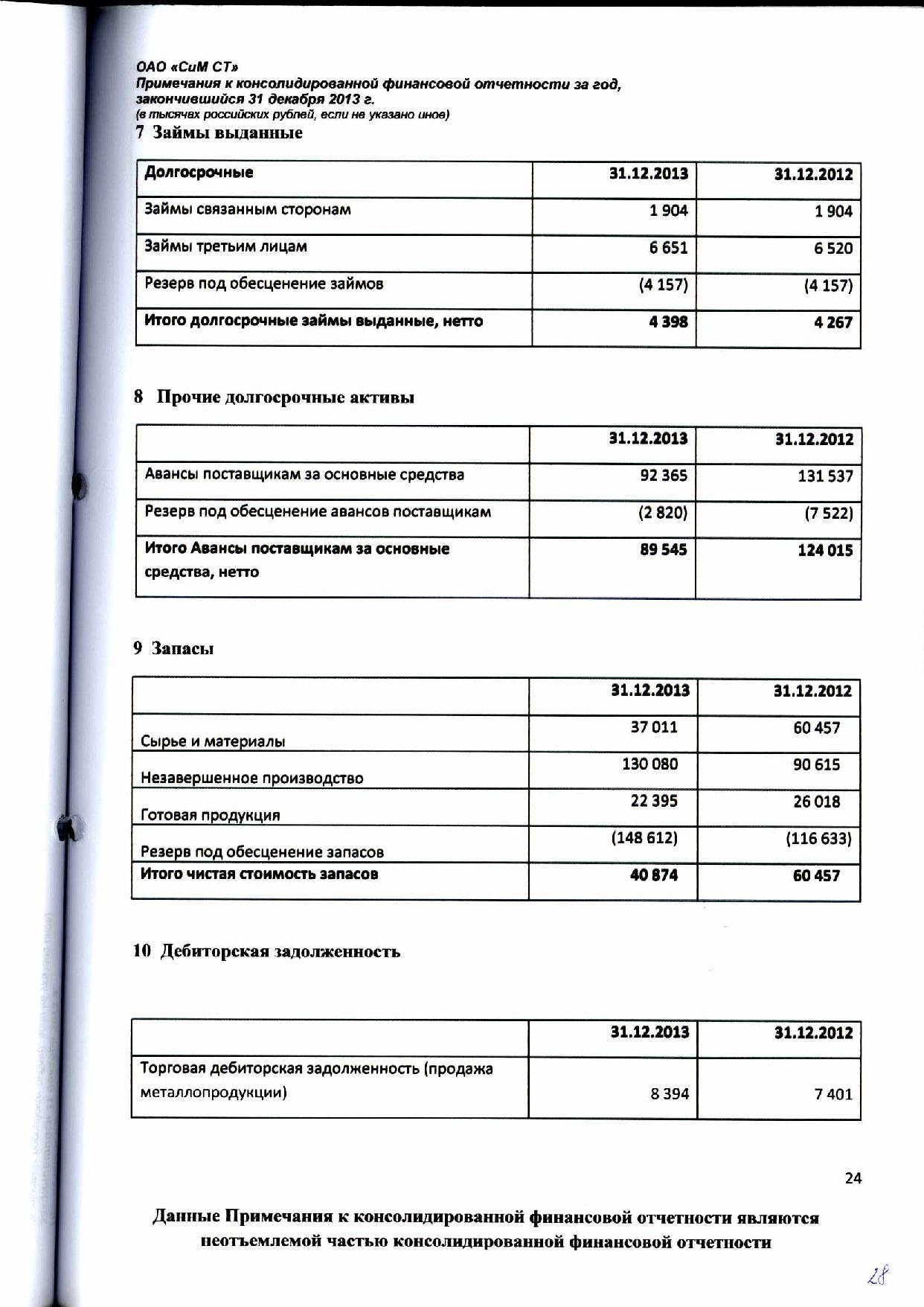 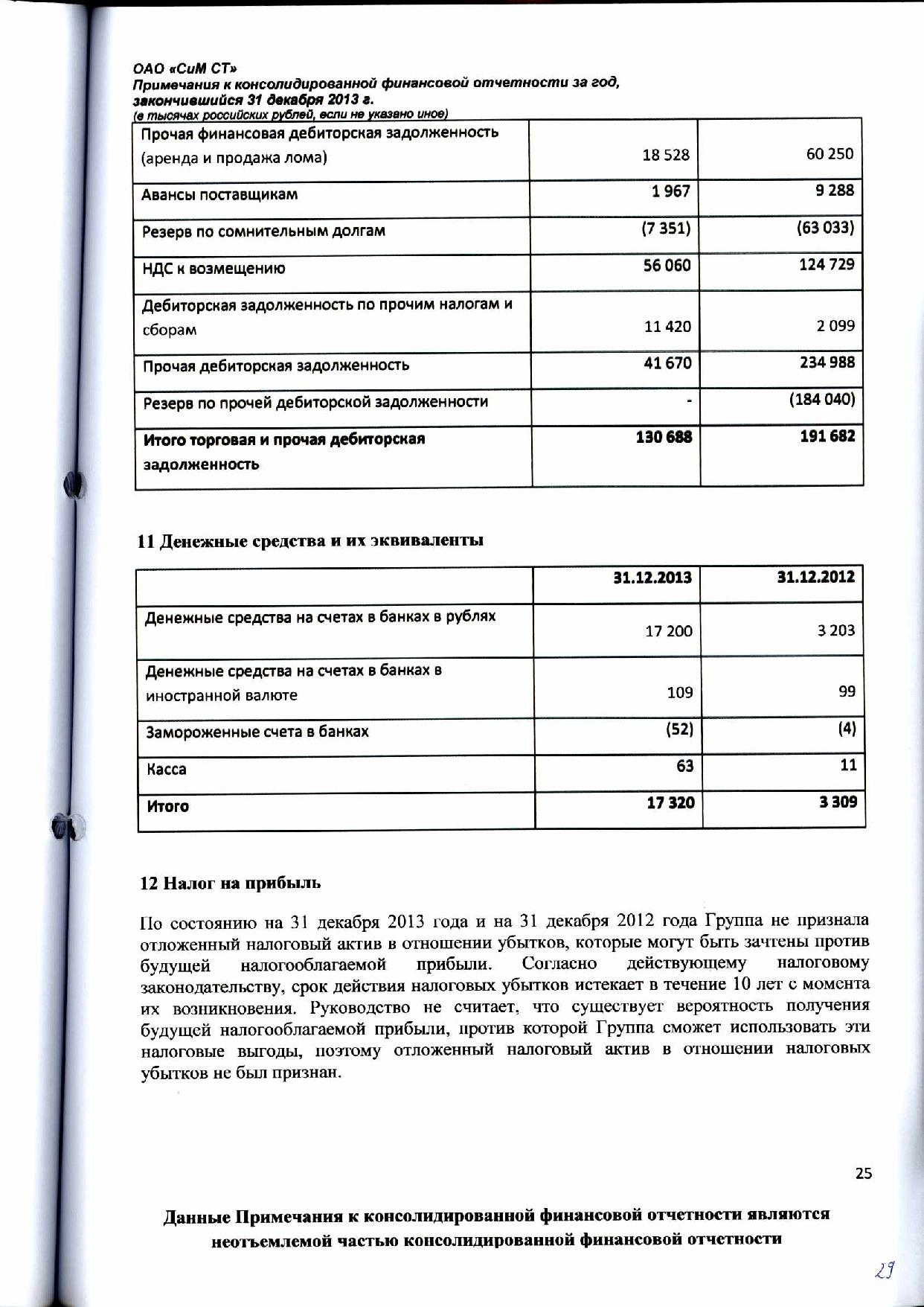 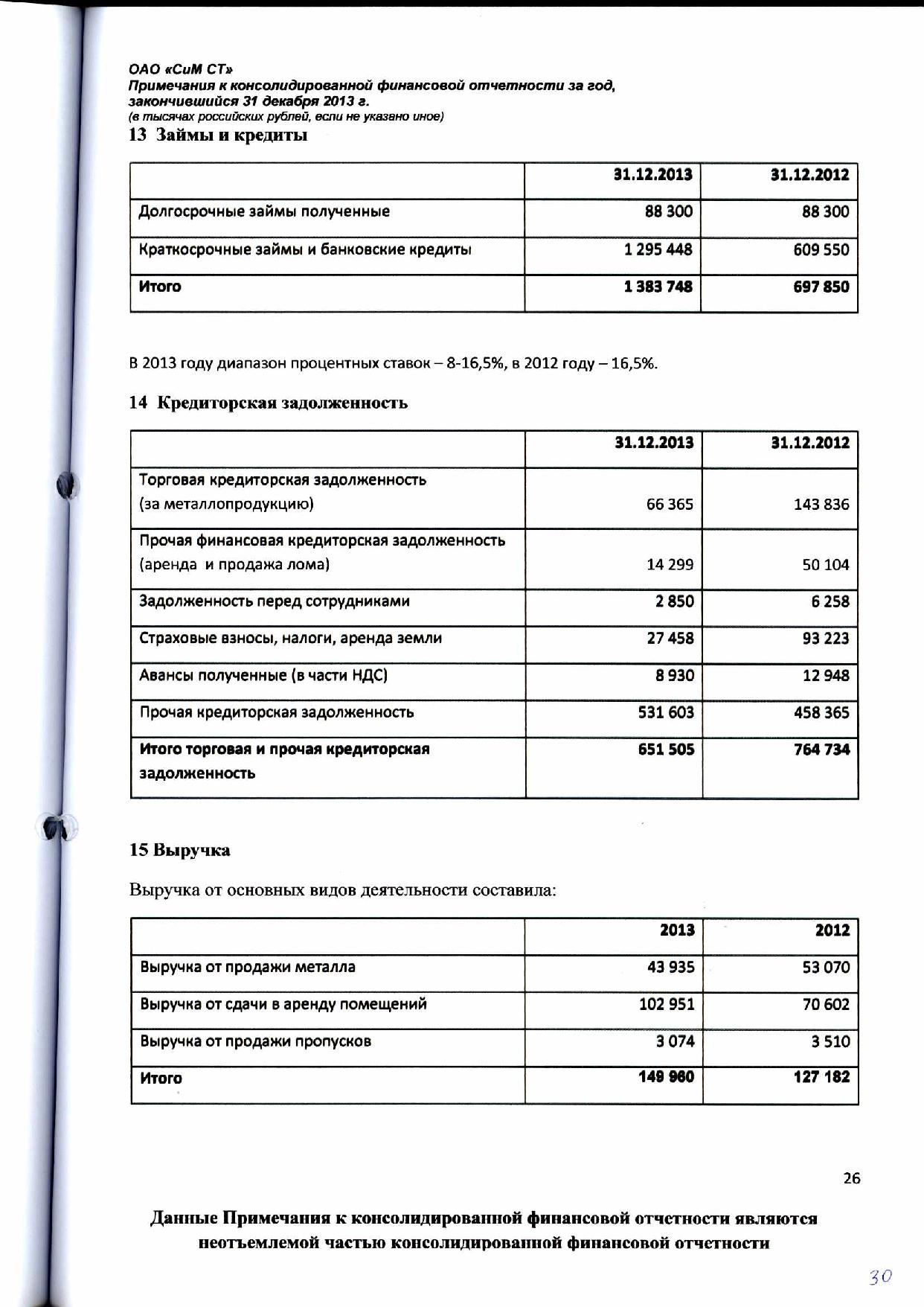 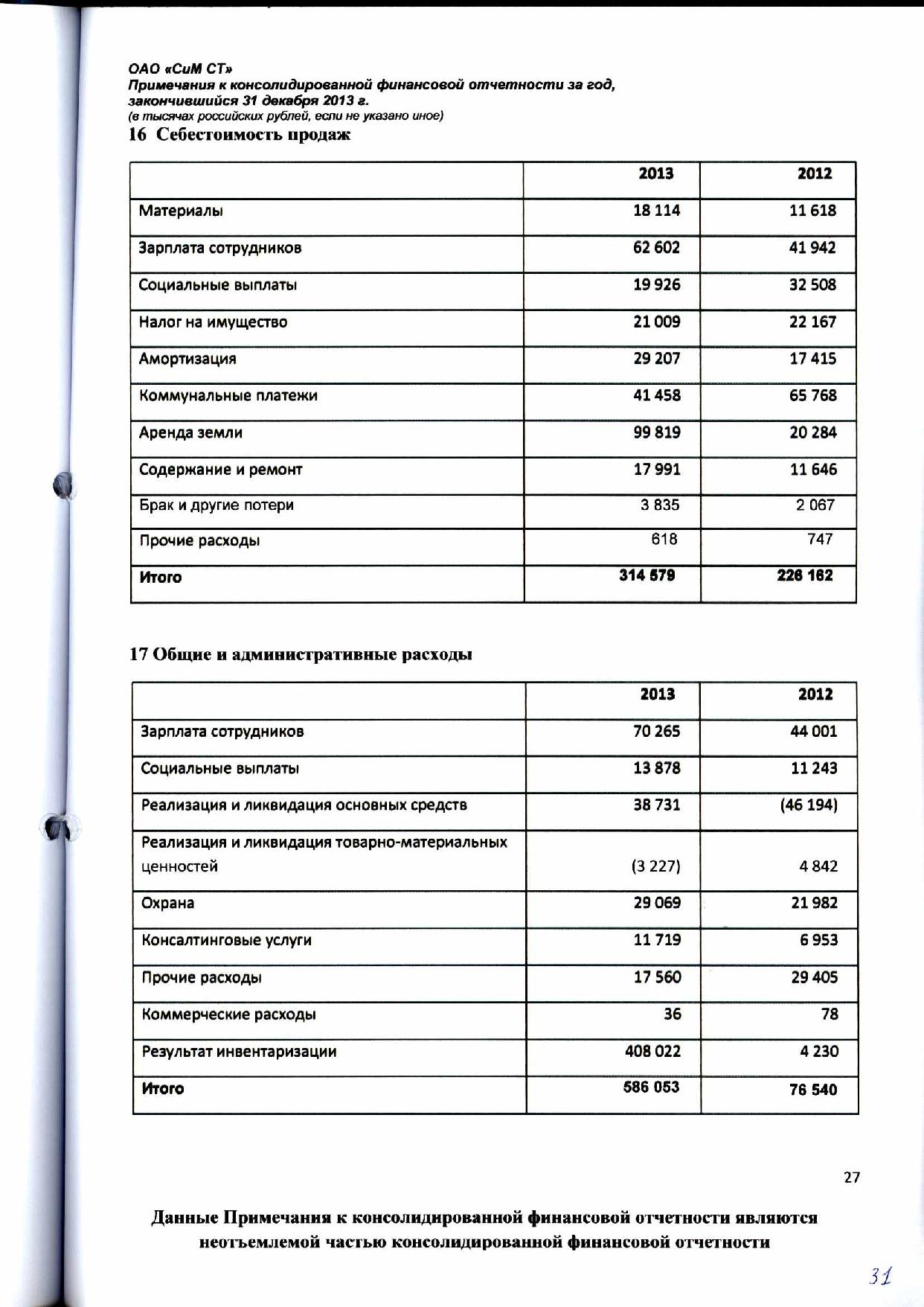 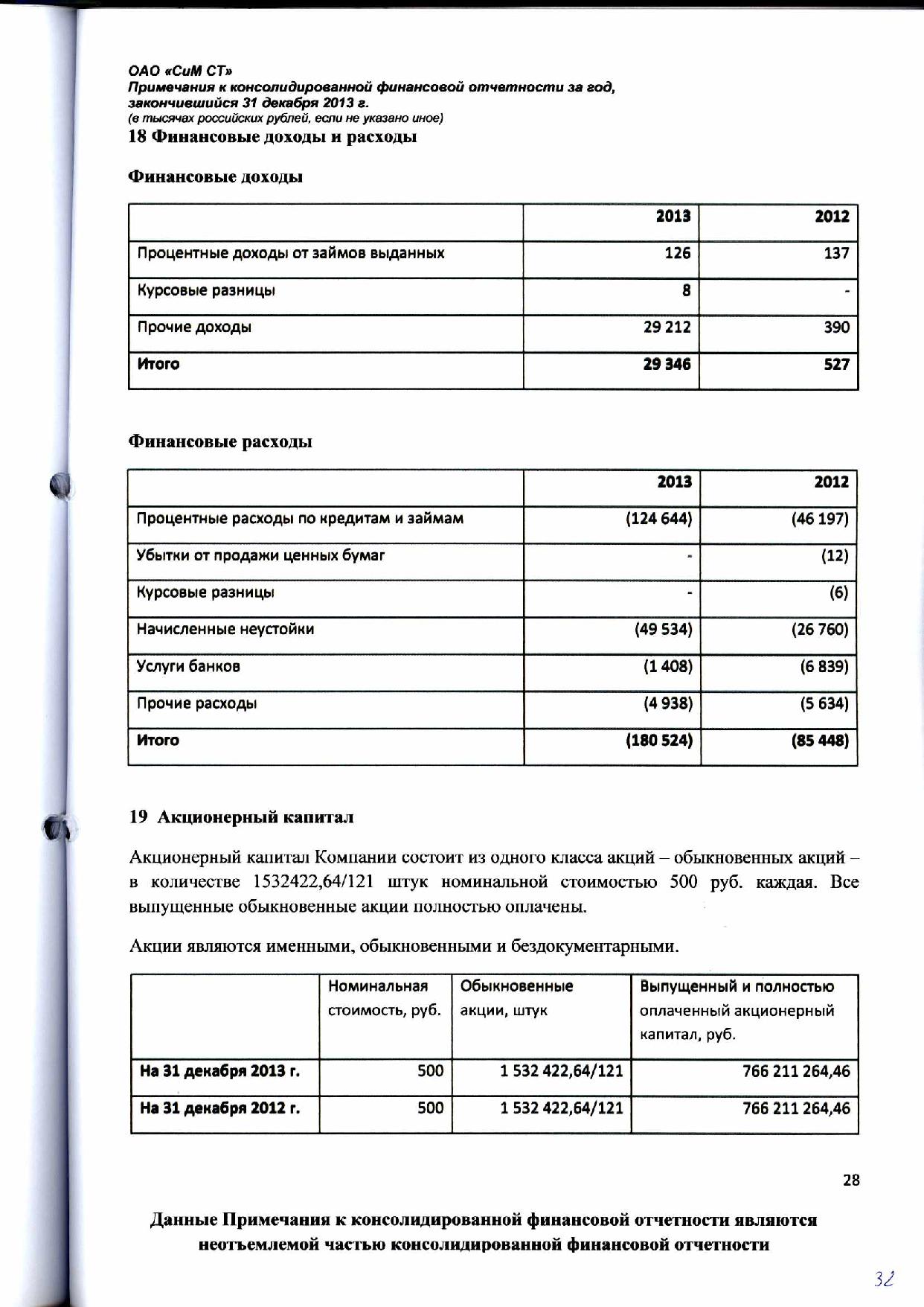 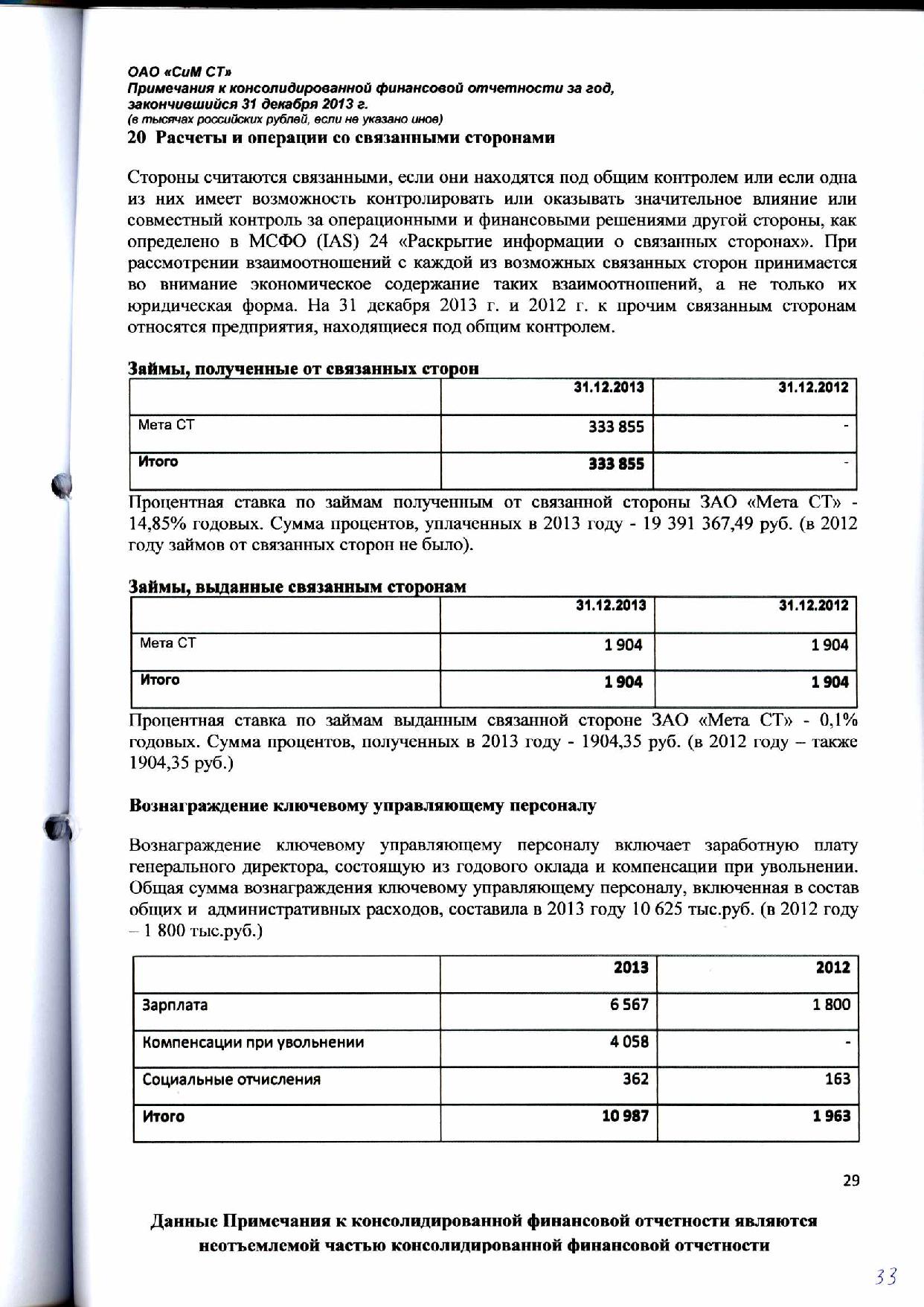 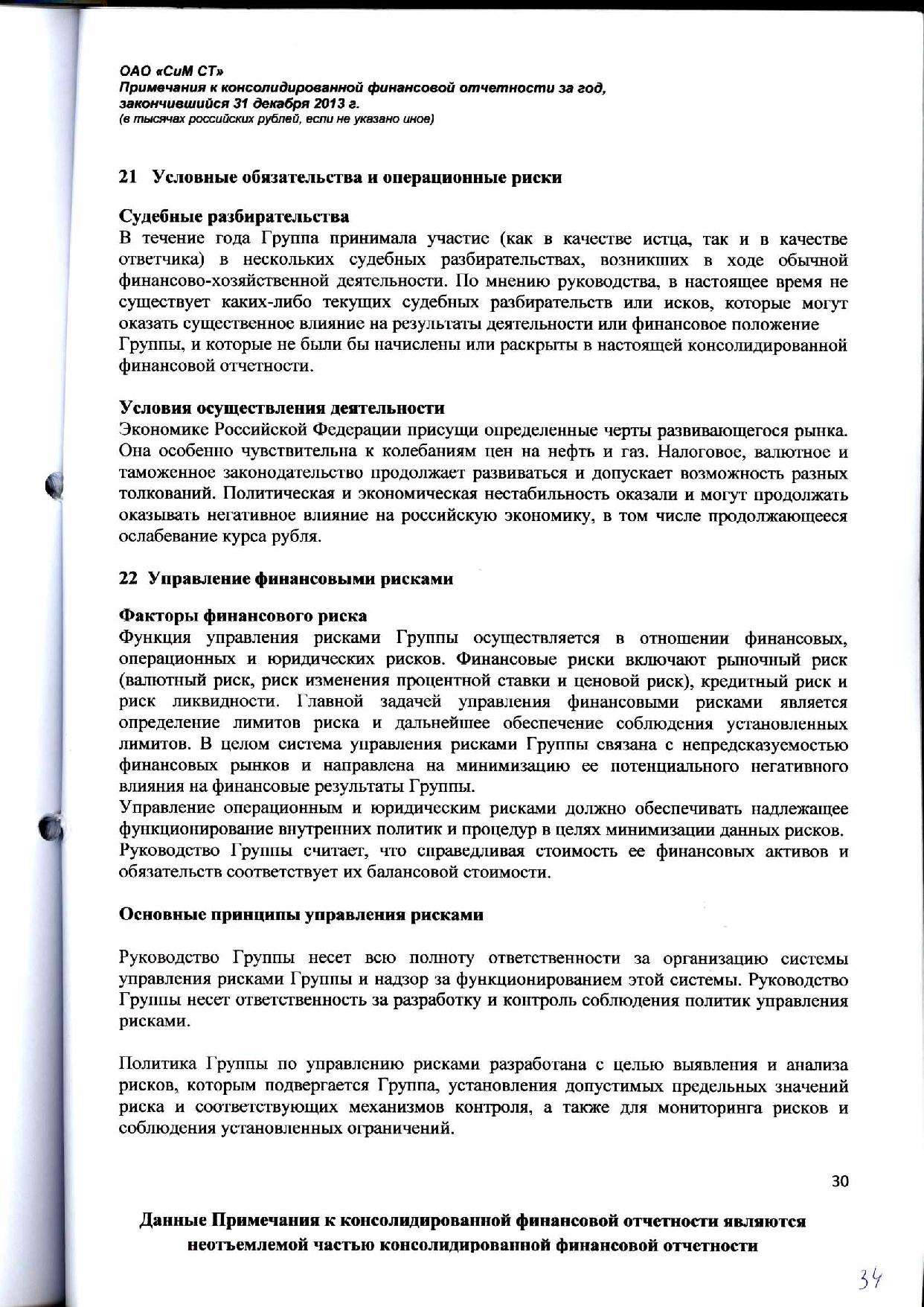 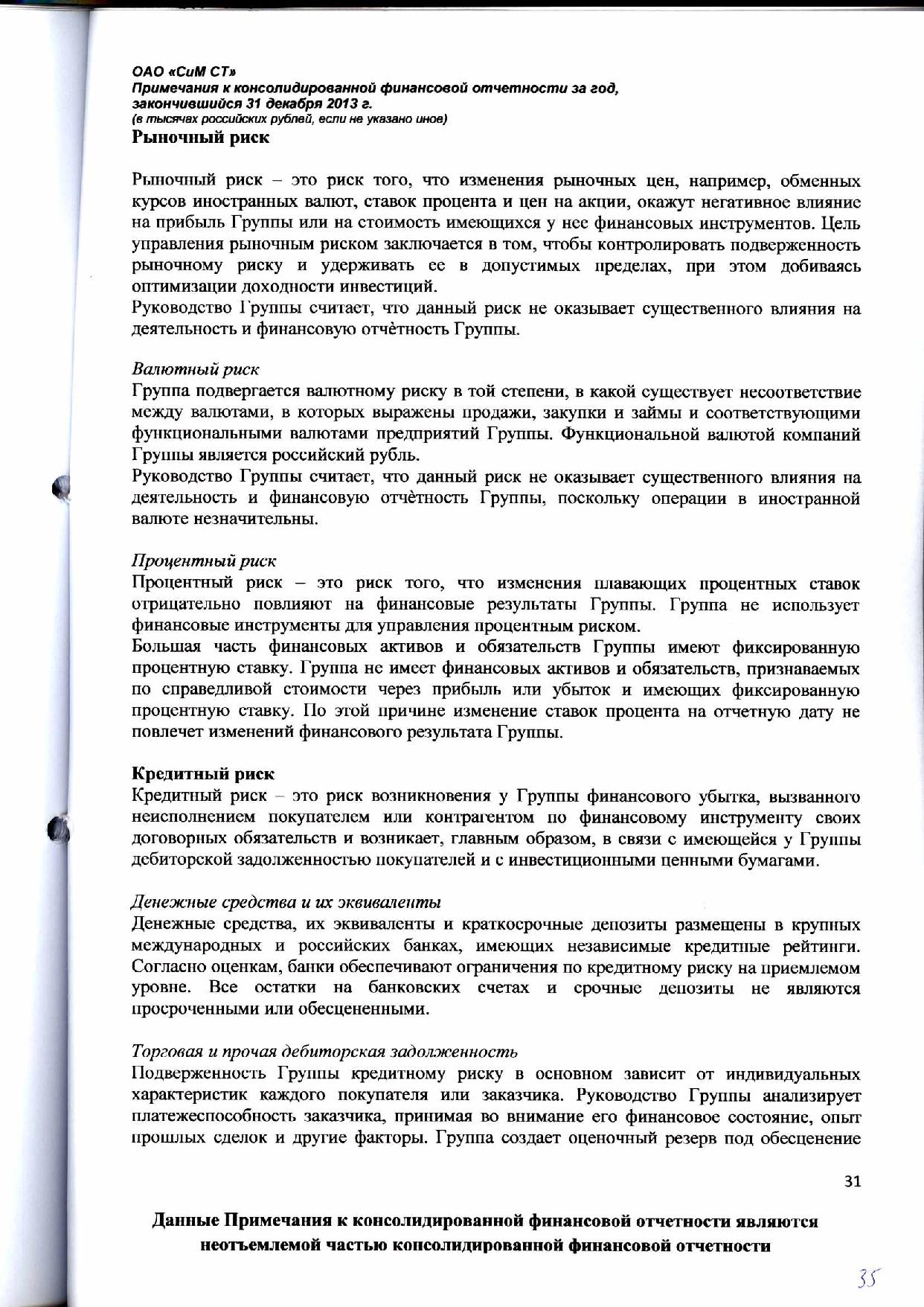 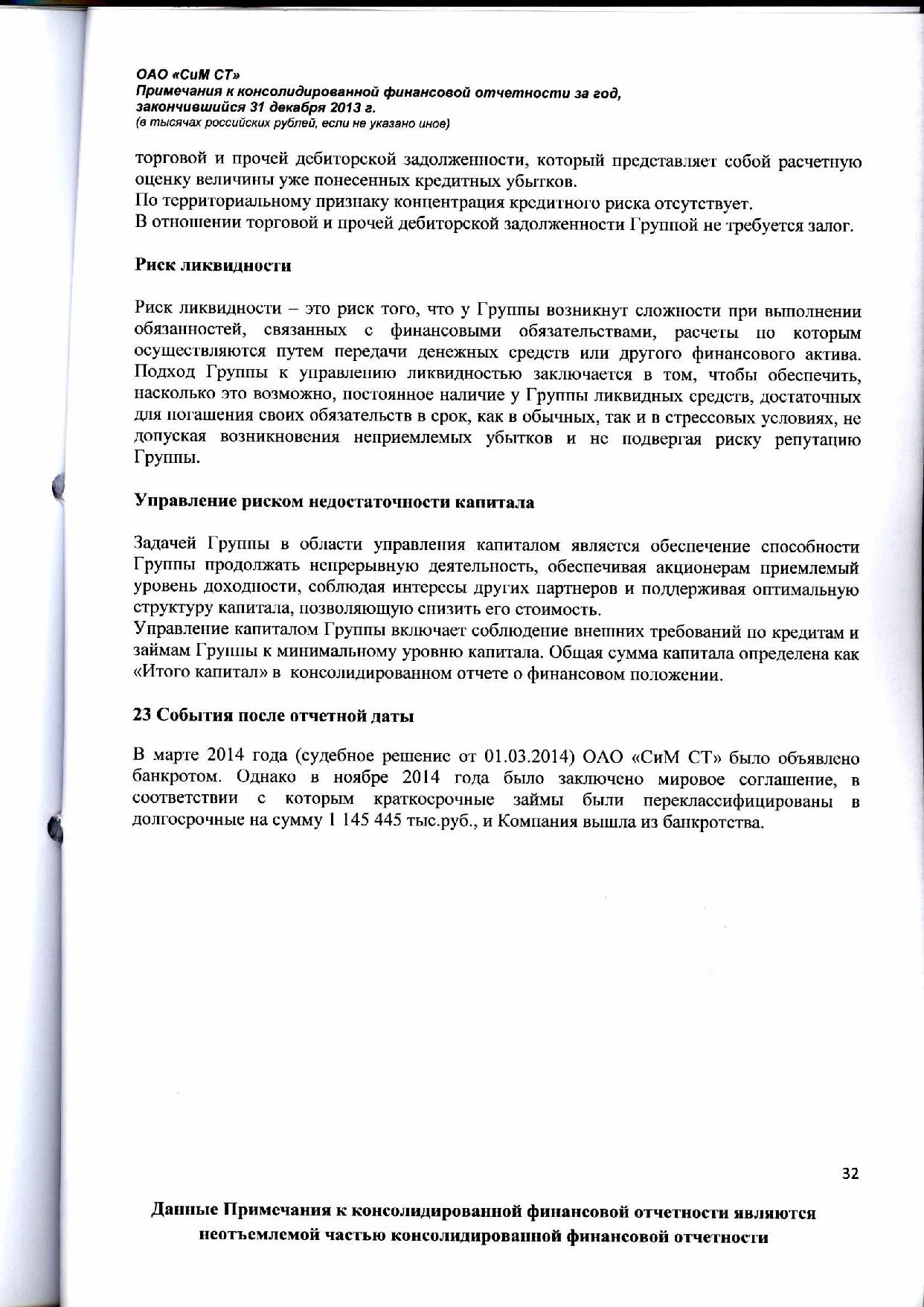 